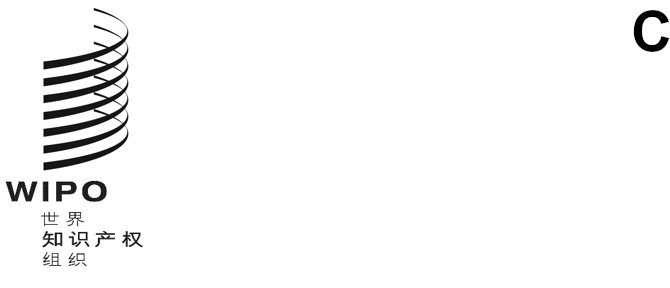 WO/GA/55/5原文：英文日期：2022年5月31日世界知识产权组织大会第五十五届会议（第30次特别会议）
2022年7月14日至22日，日内瓦关于发展与知识产权委员会（CDIP）的报告和
审查发展议程各项建议的落实情况秘书处编拟发展与知识产权委员会（CDIP）自2021年10月4日至8日举行的世界知识产权组织（产权组织）大会第五十四届会议（第25次例会）以来举行了两届会议，即2021年11月22日至26日举行的第二十七届会议和2022年5月16日至20日举行的第二十八届会议。由于2019冠状病毒病大流行的相关限制，这些会议是以混合形式举行的。CDIP决定，第二十七届和第二十八届会议的主席总结，加上总干事关于发展议程落实情况的报告，将构成委员会提交产权组织大会的报告。据此，本文件载有上述总结和报告。请产权组织大会注意“关于发展与知识产权委员会（CDIP）的报告和审查发展议程各项建议的落实情况”（文件WO/GA/55/5）。[后接各份总结和文件CDIP/28/2]原文：英文日期：2021年11月26日发展与知识产权委员会（CDIP）第二十七届会议
2021年11月22日至26日，日内瓦主席总结.	发展与知识产权委员会（CDIP）第二十七届会议于2021年11月22日至26日以混合形式举行。会议前两天举行了知识产权与发展国际会议，主题为“绿色技术创新促进可持续发展”。78个成员国和21个观察员出席了CDIP会议。产权组织区域和国家发展部门副总干事哈桑·克莱布先生宣布会议开幕。.	在议程第2项下，委员会再次选举萨尔瓦多驻世界贸易组织和产权组织大使帕特里夏·贝内德蒂女士阁下担任主席。委员会还选举孟加拉国常驻日内瓦副代表尚奇塔·哈克女士和瑞士联邦知识产权局法律和国际事务司项目协调员奥尔加·阿勒曼女士担任副主席，任期一年。.	在议程第3项下，委员会通过了文件CDIP/27/1 Prov.3中所载的议程草案。.	在议程第4项下，委员会审议了文件CDIP/27/3中所载的“认可观察员与会”。委员会决定临时认可一个非政府组织参加会议，即：版权用户权利全球专家网络。.	在议程第5项下，委员会听取了各地区集团协调员的一般性发言。各代表团重申支持并认可产权组织在落实发展议程建议方面所作的持续努力。各代表团特别赞扬了产权组织在2019冠状病毒病大流行背景下对技术援助活动的有效调整。各代表团对2021年11月22日至23日举行的“知识产权与发展国际会议——绿色技术创新促进可持续发展”表示赞赏。它们对报告的质量、结构和会务安排表示赞赏。各代表团表示将致力于合作并为本届会议的议程作出贡献。.	在议程第6项下，委员会审议了以下方面：6.1	文件CDIP/27/2中所载的“进展报告”。委员会注意到该文件中所载的信息。6.2	文件CDIP/27/4中所载的“知识产权管理与技术转让：促进发展中国家、最不发达国家和经济转型期国家有效利用知识产权”项目完成报告。委员会注意到该文件中所载的信息。6.3	文件CDIP/27/5中所载的“知识产权管理与技术转让：促进发展中国家、最不发达国家和经济转型期国家有效利用知识产权”项目审评报告。委员会注意到该文件中所载的信息，并要求秘书处进一步将上述项目的产出纳入主流。.	在议程第6(i)项下，委员会审议了文件CDIP/26/6中所载的“未来的网络研讨会”。委员会同意在下届会议上继续讨论该议题。.	在议程第7项下，委员会审议了以下方面：8.1	文件CDIP/27/6中所载的“关于识别和运用公有领域的发明的经修订项目提案”。委员会批准了该文件中所载的项目。8.2	文件CDIP/27/7中所载的“巴西关于‘通过知识产权增强小企业能力：制定在注册后阶段为地理标志或集体商标提供支持的战略’的经修订项目提案”。委员会批准了该文件中所载的项目。8.3	文件CDIP/27/8中所载的“突尼斯关于通过创新和知识产权减少与工作有关的事故和职业病的项目提案”。委员会讨论了项目提案，并请突尼斯根据成员国的评论意见，在秘书处的协助下进一步完善提案，供委员会在下届会议上审议。.	委员会听取并注意到秘书处关于产权组织在知识产权和旅游业方面工作的最新情况。.	在议程第8项下，委员会讨论了议题“技术与创新支持中心（TISC）作为技术转让催化剂的作用：机遇和挑战”。委员会听取了秘书处的演示报告以及摩洛哥工商产权局（OMPIC）和几内亚国家工业产权局的演示报告。成员国强调了TISC在激励创新和使发展中国家和最不发达国家获取创新方面的重要性。各代表团还表示，TISC网络促进了创新者之间在国家和国际层面的合作。.	在议程第9项“未来工作”下，委员会就秘书处宣读的下届会议的议题和文件清单达成一致。委员会特别就以下几点达成一致。CDIP下届会议应就“知识产权与发展”议程项目从第二十九届会议开始应讨论的议题作出决‍定。关于将在2023年举行的知识产权与发展国际会议分议题的建议，应在2022年3月18日前送交秘书处。关于文件CDIP/25/9中所载的“关于数字环境中知识产权与发展的回顾和建议活动列表”，如果成员国希望秘书处对该文件进行修订，应提前3个月通知秘书处。.	委员会注意到，根据产权组织成员国大会第六十二届系列会议简要报告（A/62/12）第30段，CDIP届会的逐字报告将被与视频录像同步的自动化语音转文本记录和翻译所取代。因此，本届会议的报告将以该形式提供。为帮助改进自动化语音转文本技术，请各代表团向秘书处提供实质性的更正，最好在委员会下届会议之前四周提出。[文件完]原文：英文日期：2022年5月20日发展与知识产权委员会（CDIP）第二十八届会议
2022年5月16日至20日，日内瓦主席总结发展与知识产权委员会（CDIP）第二十八届会议于2022年5月16日至20日以混合形式举行。97个成员国和20个观察员出席了CDIP会议。世界知识产权组织（产权组织）区域和国家发展部门副总干事哈桑·克莱布先生宣布会议开幕。会议由萨尔瓦多驻世界贸易组织和产权组织大使帕特里夏·贝内德蒂女士阁下主持。在议程第2项下，委员会通过了文件CDIP/28/1 Prov.2中所载的议程草案。在议程第3项下，委员会听取了一般性发言。各代表团表示支持产权组织在落实发展议程建议将其纳入主流方面所取得的进展，并赞扬了本组织在2019冠状病毒病大流行方面的适应能力。各代表团重申致力于合作并为本届会议的议程作出贡献。在议程第4项下，委员会审议了以下方面：4.1	文件CDIP/28/2中所载的“总干事关于发展议程落实情况的报告”。委员会注意到该文件中提供的信息。委员会还对报告的修改后的结构表示赞赏，报告以产权组织各部门主要工作领域为中心，介绍了发展议程的落实和主流化情况。4.2	文件CDIP/28/3中所载的“关于‘知识产权与发展国际会议：绿色技术创新促进可持续发展’（2021年11月22日和23日）的报告”。委员会赞扬秘书处为组织会议所做的努力，并对发言者的宝贵发言表示赞赏。委员会注意到该报告中提供的信息。4.3	文件CDIP/28/6中所载的“‘加强软件部门运用知识产权开发移动应用程序’项目审评报告”。委员会注意到该文件中所载的信息，并要求秘书处进一步将上述项目中开发的产出纳入其常规工作的主流。委员会还要求在下届会议上收到一份关于秘书处在该领域进一步开展活动的后续文件。4.4	文件CDIP/28/7中所载的“‘加强软件部门运用知识产权开发移动应用程序’项目完成报告”。委员会注意到该文件中所载的信息。4.5	文件CDIP/28/8中所载的“妇女与知识产权交流会报告”。委员会对文件CDIP/28/8中详述的三场交流会成功召开表示赞赏，并注意到该文件中所载的信息。4.6	文件CDIP/28/9中所载的“关于产权组织对落实可持续发展目标及其相关具体目标所作贡献的报告”。委员会注意到该文件中所载的信息。在议程第4(i)项下，委员会继续审议了以下方面：5.1	产权组织合作促进发展领域的技术援助，依据文件CDIP/24/8中所载的“关于成员国在产权组织技术援助方面的决定落实情况的报告”。委员会将在下届会议上继续讨论产权组织合作促进发展领域的技术援助。一些代表团要求委员会结束对文件CDIP/24/8的讨论，其他一些代表团则要求委员会在下届会议上审议对产权组织技术援助的新审查。5.2	文件CDIP/26/6中所载的未来网络研讨会的主题。委员会同意在下届会议上继续讨论该议‍题。在议程第5项下，委员会审议了以下方面：6.1	文件CDIP/28/COMPILATION 1中所载的“知识产权与发展”议程项目在CDIP第二十九届会议后应讨论的建议。委员会商定，第三十届会议将讨论“知识产权与青年：投资于未来”议题，第三十一届会议将讨论“应对气候变化挑战：知识产权助力实现‘双碳’目标”议题。6.2	文件CDIP/28/COMPILATION 2中所载的成员国关于将在2023年举行的两年一次的知识产权与发展国际会议的分议题建议。委员会决定，2023年国际会议的分议题是“知识产权和创新促进可持续农业”。6.3	继续讨论文件CDIP/23/8中所载的“秘书处关于独立审查建议中已获通过建议的模式和实施战略的提案以及就报告和审查程序提出的备选方案”，以及文件CDIP/24/15中所载的“成员国关于独立审查建议中已获通过建议的模式和实施战略未来方向的新意见”。委员会要求秘书处根据成员国的评论意见更新文件CDIP/23/8，供委员会下届会议审议。请成员国在CDIP下届会议之前提前3个月向秘书处通报其对文件CDIP/23/8和CDIP/24/15的意见。6.4	文件CDIP/25/9 Rev.中所载的“关于数字环境中知识产权与发展的回顾和建议活动列表经修订的文件”。委员会注意到该文件中提供的信息，并要求秘书处落实该文件中所载的建议活动列表。6.5	文件CDIP/28/4中所载的“经修订的突尼斯关于通过创新和知识产权减少与工作有关的事故和职业病的项目提案”。委员会讨论了项目提案，并请突尼斯根据成员国的评论意见，在秘书处的协助下进一步完善提案，供委员会在下届会议上审议。6.6	文件CDIP/28/5中所载的“关于未来提升WIPO Match的战略”。委员会欢迎该战略，并要求秘书处根据成员国的评论意见进一步完善该战略，将其提交给CDIP未来的一届会议。委员会还要求秘书处在下届会议上介绍2021年产权组织内部监督司发布的WIPO Match评价报告。委员会商定，秘书处应继续提供关于加强该平台的最新情况。6.7	发展议程项目“成功的发展议程项目提案用工具”的产出：(i)	文件CDIP/28/INF/2中所载的“发展议程项目准备、落实和审评指导手册”；(ii)	秘书处对发展议程项目和产出在线目录的演示报告。委员会注意到文件CDIP/28/INF/2中所载的信息和秘书处的演示报告。6.8	发展议程项目“加大女性在创新创业方面的作用、鼓励发展中国家女性运用知识产权制度”的产出：(i)	文件CDIP/28/INF/3中所载的“指导计划总结报告”；(ii)	文件CDIP/28/INF/4中所载的“创业理念——初创企业知识产权指南概述”。委员会注意到这些文件中提供的信息。6.9	发展议程项目“加强软件部门运用知识产权开发移动应用程序”的产出：(i)	文件CDIP/28/INF/5中所载的“移动应用开发者知识产权工具箱摘要”；(ii)	文件CDIP/28/INF/7中所载的“《产权组织移动应用争议替代性争议解决指南》概述”；(iii)	文件CDIP/28/INF/8中所载的“《产权组织移动应用关键合同手册——开发者的视角》概览”。委员会注意到这些文件中提供的信息。在议程第6项下，委员会讨论了议题“知识产权与创新：企业家的商标和外观设计战略”。委员会听取了秘书处关于这一议题的介绍。成员国对秘书处介绍的详细信息和产权组织在该领域开展的工作表示赞赏。成员国还分享了各自国家在企业家的商标和外观设计战略方面的意见、经验和做法。在议程第7项“未来工作”下，委员会就秘书处宣读的下届会议的议题和文件清单达成一致。委员会要求秘书处编写一份关于中小企业知识产权管理的案例研究汇编，供CDIP下届会议审‍议。委员会注意到，根据产权组织成员国大会第六十二届系列会议简要报告（A/62/12）第30段，CDIP届会的逐字报告将被与视频录像同步的自动化语音转文本记录和翻译所取代。因此，本届会议的报告将以该形式提供。为帮助改进自动化语音转文本技术，请各代表团向秘书处提供实质性的更正，最好在委员会下届会议之前四周提出。本总结和委员会第二十七届会议的主席总结，以及文件CDIP/28/2中所载的“总干事关于发展议程落实情况的报告”，将构成委员会提交大会的报告。[文件完]CDIP/28/2原文：英文日期：2022年3月15日发展与知识产权委员会（CDIP）第二十八届会议
2022年5月16日至20日，日内瓦总干事关于发展议程落实情况的报告秘书处编拟本文件载有总干事关于发展议程2021年度落实情况的报告。这是总干事的第十二份年度报告，旨在概述产权组织在落实发展议程并将其纳入产权组织相关计划的主流方面所开展的活动。由于产权组织正在努力完善其向委员会提交的报告，故报告的结构已经修改。报告以产权组织各部门主要工作领域为中心，介绍了发展议程的落实和主流化情况。这种方法简化了信息的呈现方式，避免了重复。具体而言，报告的每一部分都概括介绍了本部门与知识产权和发展相关的工作、产权组织相关机构的最新工作情况，并且概括介绍了各部门当前正在实施的和已经被纳入主流的发展议程项目。本报告也回应了委员会关于将发展议程建议与总干事关于发展议程落实情况年度报告附件一中所述预期成果关联起来的要求，见第二十二届会议“主席总结”第8.3段。本文件的附件一概括介绍了45项发展议程建议与产权组织预期成果的联系，附件二提供了截至2021年的发展议程项目一览表。导　言发展议程是产权组织工作的核心。正如产权组织《2022-2026年中期战略计划》中所述，在全球知识产权体系中，知识产权是对所有人都有好处的强大催化剂，而发展议程是建立包容性全球知识产权体系的核心。发展议程具有跨组织性质，这有助于在发展与知识产权委员会（CDIP）成员国的指导下有效落实发展议程并将其纳入产权组织实质性活动的主流。尽管因2019冠状病毒病大流行而受到制约和旅行限制，产权组织还是成功地加强了内部协调，并在产权组织各部门之间发挥了协同增效的作用。这种方法是要通过与成员国密切合作，确定适当的项目，建立伙伴关系，并特别关注那些传统上获得知识产权生态系统服务不足的项目，从而切实发挥真正的影响。区域和国家发展部门区域和国家发展部门采取了新的发展方法，重点是确保取得具体的发展成果，并最大限度地切实发挥其所采取措施对发展的影响。在本报告所述期间，已经采取措施，扩大了与该部门开展合作的利益攸关方的范围，并确保产权组织的发展合作符合成员国的具体需求。为了确保该部门与所有成员国和地区开展合作并发挥它们之间的协同作用，该部门已经进行了重组（包括转型和发达国家司与驻外办事处进行整合）。这有助于加强内部合作，从而使该部门能够发挥产权组织门户的作用，让各成员国能够利用产权组织在各个领域的专业知识。技术援助和能力建设该部门继续按照各项发展议程建议开展技术援助和能力建设工作。这些举措由需求推动并以发展为导向，包括提供知识产权培训、开展宣传活动、促进政策对话、制定国家知识产权战略和提供立法援助等。它们还涵盖了广泛的知识产权领域。2021年各种活动和项目的实施继续面临因2019冠状病毒病而面临的挑战，特别是因为面对面活动的取消以及对旅行和人员聚集的限制。必须迅速调整该部门的技术合作战略和方法，以应对卫生状况，这涉及到推广数字解决方案、展现灵活性和重新设计工作计划。这类活动的例子有：(i)为非洲葡语国家举办的里斯本体系（地理标志）区域网络研讨会；(ii)关于知识产权和可持续发展目标的阿拉伯地区网上会议；(iii)在亚洲及太平洋地区商标审查员个性化培训和学习管理系统倡议下举办的关于非传统商标审查的电子论坛；(iv)牙买加——创新和经济韧性：牙买加的机会，以及加强加勒比地区创新生态系统地区网络研讨会；以及(v)为发达国家和转型国家举办的第四次中小企业数字经济中的知识产权问题地区会议：为电子游戏行业玩家掌握关于商业和法律问题的游戏（3.0）。此外，还在2021年11月4日和11月11日举行的两场主要探讨在冠状病毒病大流行期间在提供技术援助方面面临的挑战、机遇和学到经验教训的网络研讨会。产权组织还推出了一系列支助措施，以协助成员国应对疫情和开展复苏工作。技能和知识建设根据成员国的需求和要求，学院在2021年扩大了其提供课程和支助的范围、覆盖面和可及性，并确保其资源部署的公平地域平衡。在本报告所述期间提供的课程涵盖了所有方面的知识产权知识和实践，并以多种语言和形式提供，使学员人数达到了前所未有的26.7万多人。2021年，来自发展中国家、转型国家和最不发达国家的353名政府官员参加了WIPO学院的专业发展计划，学习了学院与其伙伴机构以在线方式联合提供的高级课程。参加学院远程学习计划的人数再次出现令人印象深刻的年度增长——增长了26%，达到26.4万人。400多门课程的目录得到了扩展，引入了更多的专业和行政课程，并有240场现场讲座侧重于DL课程中的技能培养。推出了新的涉及部门知识产权重点的行政课程，即：(i)生命科学中的知识产权与遗传资源课程（DL-427）；以及(ii)知识产权与出口课程（DL-730）。根据与23个知识产权局达成的现有和新的定制化协议，学院对面向国家目标受众的入门级和以青年为重点的学习工具的持续改编需求做出了回应。联合硕士学位项目是学院工作的另一重要部分，尤其是旨在面向发展中国家、最不发达国家和经济转型国家的学员。在本报告所述期间，学院向448名学员提供了8个联合硕士学位项目，并通过开发课程、提供知识产权参考资料以及为国际讲师提供支持，进一步为大学提供支持。产权组织和世界贸易组织（世贸组织）专题讨论会为知识产权教师和研究人员提供了在线支持。最后，学院在世界各地的伙伴机构再次举办了学院极其成功的暑期班，2021年举办的暑期班达到26期，有2,722名学员参加。知识产权与发展11月22日和23日，世界知识产权组织主办了主题为“绿色技术创新促进可持续发展”的知识产权与发展国际会议。该活动在CDIP第二十七届会议的头两天以混合形式举行。1,300多名与会者参加了此次活动，其中绝大多数人通过虚拟方式与会。会议围绕三个主题和一个总结性对话展开。来自不同背景（学术界、私营部门、政府间组织、非政府组织）的九位发言者就绿色创新在实现可持续发展目标方面的作用、不同类型的知识产权在绿色技术领域的重要性以及发展中国家在使用、促进和获取绿色解决方案时面临的主要挑战交换了意见和见解。在整个活动期间，与会者通过在线平台积极提出问题和发表评论，积极参与了会议各个环节。会议还重点介绍了世界各地绿色技术领域初创企业的成功案例。因此，向CDIP本届会议提交了一份关于会议情况的事实报告（CDIP/28/3）。在“知识产权与发展”的议程项目下，根据成员国提出并商定的主题，CDIP为成员国在每届会议上继续讨论一个主题提供了一个论坛。本议程项目下的讨论旨在为分享成员国和产权组织在各知识产权领域的经验和最佳做法提供一个机会。在2021年7月26日至7月30日举行的第二十六届会议期间，委员会讨论了“知识产权与创意经济”主题。在秘书处作了详细介绍之后，成员国分享了各自在本国经济中支持创意产业的政策、做法和经验。另外，委员会还重新审议了“妇女与知识产权”主题和墨西哥的提案，该提案要求产权组织汇编关于知识产权所有者和创造者性别成分的可比分列国际数据；分享按性别分列的数据收集的方法和过程；继续将性别平等观点纳入产权组织计划和政策的主流；继续开展针对妇女的能力建设计划。在这方面，成员国审议了关于该提案落实情况的两份报告，并批准了墨西哥的一项后续提案，除其他外，该提案还要求产权组织密切关注这一主题。CDIP将在2023年的会议上重新讨论这个问题。在2021年11月22日至26日举行的第二十七届会议上，委员会讨论了“技术与创新支持中心（TISC）作为技术转让催化剂的作用：机遇和挑战”主题。委员会听取了秘书处以及摩洛哥工商产权局和几内亚国家工业产权局的介绍。成员国强调了TISC在激励创新以及在让发展中国家和最不发达国家能够利用创新方面的重要性。知识产权制度中的灵活性正如其题为“为传播灵活性数据库所载信息采取的措施”的报告中所述，产权组织继续传播灵活性数据库所载信息。可在该数据库中检索国家知识产权法中的灵活性在选定管辖区域内的实施情况。根据委员会在2016年第十八届会议上达成的一致意见，数据库的输入页面含有关于其更新机制的信息。该机制要求成员国通过正式通函向秘书处提供与数据库中包含的灵活性有关的国家规定的更新。所通知的更新将立即以名为“成员国更新”的新字段列入数据库。2021年，成员国没有提交任何更新。妇女与知识产权产权组织加强了其在促进性别平衡和增强妇女在知识产权领域的参与能力方面的工作。根据CDIP做出的一项决定，产权组织在2021年设立了一个论坛，以提高对妇女赋能的重要性和增加妇女在知识产权生态系统中的参与问题的认识，并就“缩小知识产权中的性别差距”主题召开了一系列分享会。除了提高认识之外，这些会议的目的是宣传产权组织在这一领域的工作成果，并将来自世界各地的利益攸关方汇集到一起，以分享他们在应对妇女和女童在利用知识产权制度方面面临的制约因素方面的经验和做法。在2021年举行了三次分享会。他们研究了妇女在利用知识产权制度方面面临的障碍，探讨了这一领域内现有的多利益攸关方倡议，并强调了在知识产权服务设计、外联和服务提供以及知识产权培训和知识产权社区文化方面的一些好的做法。来自60多个国家的600多名与会者参加了这些分享会。这一系列的分享会将会继续举办，以探讨可能有助于缩小知识产权中性别差距的其他议题。该部门在2021年期间继续落实女企业家项目，以期启动、指导和支持妇女创业以及支持中小微企业利用知识产权进行产品开发和商业化。该项目在乌干达成功实施之后，有13名女企业家的产品获得了商标证书，该项目在2021年期间在苏丹和柬埔寨进行了推广。该项目还使有技能的女企业家群体日益壮大，她们在利用知识产权促进企业发展方面的成就和经验将会对其他最不发达国家的女企业家起到鼓舞和激励的作用。通过这些活动，它为加强最不发达国家之间的南南合作特别是乌干达、苏丹和柬埔寨之间的合作做出了贡献。还应提及的是，WIPO学院继续与欧莱雅-教科文组织女性参与科学计划开展合作，为女科学家提供线上和线下混合式知识产权培训机会。已达成一项有关使用韩国信托基金来扩展该计划以及举办为期五天的知识产权、科学和创新培训的协议。已编写一本知识产权与科学创新的小册子，作为参加培训项目的女科学家带回家的实用指南。产权组织机构该部门是产权组织发展议程的管理机构。发展议程的跨组织协调使发展议程建议能够在成员国在发展与知识产权委员会（CDIP）所做工作的基础上在整个产权组织得到落实和实现主流化。在本报告所述期间，CDIP举行了两届会议，一届是在2021年7月26日至30日举行的第二十六届会议，另一届是在2021年11月22日至26日举行的第二十七届会议。这两届会议均以混合形式举行，大多数成员国以线上方式参加会议。成员国继续表现出对CDIP工作和落实发展议程建议和项目的高度承诺。CDIP批准了由不同成员国提出的四个新的项目提案，使到2021年底批准的发展议程项目总数增加到46个。这四个获得批准的项目如下：萨尔瓦多提交的关于“系统化统计数据并制定和实施对采用知识产权制度的影响进行评估的方法”的经修订项目提案。该项目在委员会第二十六届会议上获得批准，并于2022年1月开始实施。该项目的目的是要落实发展议程建议1、4、10、35和37。印度尼西亚和阿拉伯联合酋长国提交的关于推动发展中国家的创意产业在数字时代运用知识产权的经修订项目提案。该项目在委员会第二十六届会议上获得批准，并于2022年1月开始实施。该项目的目的是要落实发展议程建议1、4、10、12、19、24和27。巴西关于“通过知识产权增强小企业能力：制定在注册后阶段为地理标志或集体商标提供支持的战略”的经修订项目提案。该项目在委员会第二十七届会议上获得批准，并于2022年1月开始实施。该项目的目的是要落实发展议程建议1、4、10和11。关于识别和运用公有领域的发明的经修订项目提案。该项目在委员会第二十七届会议上获得批准，并于2022年1月开始实施。该项目的目的是要落实发展议程建议16和20。对已完成的发展议程项目进行独立审评的过程仍是成员国对这些项目的有效性和效率进行评估并为今后的发展议程举措提供指导的一项重要工具。产权组织秘书处继续考虑审评提出的建议，并确保审评人员提出的商定建议得到适当落实。委员会在2021年期间讨论并审议了关于“知识产权管理与技术转让：促进发展中国家、最不发达国家和经济转型期国家有效利用知识产权”的发展议程项目的完成报告和最后独立审评报告。通过在2021年持续实施的发展议程项目的进度报告，委员会审议了受2019冠状病毒病大流行影响的各项活动的替代实施方式，并修订了活动时间表。CDIP注意到关于产权组织对落实可持续发展目标及其相关具体目标所作贡献的第五次报告以及在发展议程项目框架内取得的一些成果（研究和指南）。鉴于会议形式受到限制，委员会在一些长期存在的问题上没有取得进展，例如独立审查建议中已获通过建议的模式和实施战略的提案以及就报告和审查程序提出的备选方案。已被纳入主流的发展议程项目以下是该部门在2021年期间已将一些发展议程项目纳入主流的主要情况：通过将“建立‘初创'国家知识产权学院试点”项目（目前称为“知识产权培训机构（IPTI）项目”）纳入主流，WIPO学院继续通过建立能够自我维持并专注于具体国家目标和优先事项的IPTI，支持成员国建设自己的知识产权培训能力。到2021年，已在阿塞拜疆、哥伦比亚、哥斯达黎加、多米尼加共和国、埃及、萨尔瓦多、格鲁吉亚、伊朗、秘鲁、特立尼达和多巴哥以及突尼斯建立了12个国家IPTI。另有11个项目正在实施，学院还收到了很多要求提供此类援助的进一步请求。另一方面，IPTI报告说，它们在本报告所述期间为160,801名参与者组织了2,060项活动，这证明这些项目可以实现倍增效应。在项目实施方面，在本报告所述期间，对来自29个国家（包括区域项目）的600多名学员进行了23个培训培训师（ToT）模块的有效培训。此外，还在2021年推出了一种新的混合学习形式，利用WIPO学院学习管理系统平台中量身定制的技能活动来丰富ToT计划。此外，还在2021年期间与6个提出请求的IPTI开展了特别合作，组织了34项活动，有4,400多人参加，包括关于知识产权作为冠状病毒病疫情后经济复苏工具的活动以及针对国内主要经济部门和妇女的培训。还在2021年推出了新的ToT计划，以响应现有IPTI为其培训师提供关于知识产权和教学方法新问题的持续教育的需求。共有来自18个国家的126名学员（包括区域学员）参加了培训。另外，还向所有IPTI提供了教学方法指南、大量关于知识产权和能力建设新问题的教学材料以及不同的教学设计资源。最后，还为IPTI虚拟网络（IPTI开展横向合作的一个平台）增加了包括WIPO学院IPTI日历在内的新功能。在本报告所述期间，该部门继续在落实“进行使用特定技术的适当的信息方面的能力建设，以应对已查明的发展挑战”的项目。通过促进使用专利文件中的科技信息，确定了满足最不发达国家具体发展需求的适当技术，并提高了国家在这一领域的能力。在这方面，该部门领导产权组织努力加强这些项目在受益国和受益社区的发展影响。特别是，正在探索与相关伙伴机构和利益攸关方建立伙伴关系，以促进运用已确定的适当技术。由于该部门在本报告所述期间的勤奋工作，莫桑比克、塞内加尔和乌干达的国家项目已进入为已确定的适当技术制定业务计划的重要阶段。2021年，对技术援助数据库（IP-TAD）进行了功能改进，以适应因2019冠状病毒病而导致通过网络举办的技术援助活动。现在，数据库已经增加了与产权组织技术援助活动相关信息的一致性，能够从开展发展合作活动的产权组织不同计划和部门获取数据。数据库记录了产权组织在2021年开展的937项技术援助活动，参与者来自发展中国家、最不发达国家和转型国家。产权组织顾问花名册数据库（IP-ROC）载有产权组织为开展具体的知识产权技术援助活动而聘用的顾问的信息。顾问可能是多个知识产权领域和使用多种语言的专家。数据库的检索功能能够按专业领域和执行的任务来搜索顾问。尤其是可以通过性别、国籍、语言、姓名、知识产权领域的专业知识、受益国和任职年份等各种标准来搜索顾问。IP-ROC数据库收录了从2015到2021年任职的2,171名专家/顾问。WIPO Match技术援助平台是一个免费的在线工具，用于将特定知识产权相关发展需求的寻求者与提供资源的潜在提供者匹配起来。通过这样做，起到了促进合作的作用，并对成功的匹配进行宣传。截至2021年，该数据库收录了18项支持提议和23项需求表达，迄今为止，已经实现7项匹配。2021年，对平台进行了审评，涉及期间为2016至2020年。在审评结束后，打算对WIPO Match的工作范围和目的进行修改，以便加强其影响和实现更具成本效益和更高效的匹配。关于“加强发展中国家和最不发达国家之间知识产权与发展问题南南合作”的发展议程项目已于2013年12月完成。根据联合检查组（联检组）关于建立政策和战略的专门结构、机制和联络点的建议，前发展部门副总干事办公室担任产权组织内部南南合作事务的联络点。2021年，区域和国家发展部门内的发展议程协调司（DACD）担任负责产权组织内南南合作事务的职责。还应提及的是，CDIP在2014年5月举行的第十三届会议上，根据对该项目进行独立审评提出的一项建议，要求秘书处对知识产权组织内现有南南活动进行一次摸底调查。因此，为了向成员国概括介绍产权组织开展的与知识产权相关的南南合作活动，摸底调查工作在本报告所述期间继续进行。关于“面向发展中国家和最不发达国家企业发展的知识产权与产品品牌”的发展议程项目已被纳入知识产权组织正常工作的主流。其成果极大地促进了“有利的知识产权环境”项目的构想、设计和实施。后一个项目旨在通过一个由各政府机构成员组成的机构单位----品牌局，增强各国利益攸关方有效利用商标和外观设计的能力，提高商业竞争力。此外，发展议程项目活动还被纳入了区域和国家发展部门的正常工作以及在产品品牌创建和商业发展领域提供技术援助的主流。正在实施的发展议程项目该部门负责落实由巴西、加拿大、印度尼西亚、波兰和联合王国提出的关于“成功的发展议程项目提案用工具”的发展议程项目。该项目的目标是提供能够促进发展议程项目的制定和实施并有助于更好地了解利益攸关方在项目实施及其整个周期内的作用的工具。项目实施工作是在2020年启动的，并在2021年取得重大进展。在其实施方面，对发展议程项目的实施方法进行了修订和改进，以缩小已查明的差距。已经编写并向成员国、发展议程项目管理人员和审评人员提供了发展议程项目的筹备、实施和评价指南。此外，还编写了一个新的在线可搜索的目录，并放在网上供各方使用。该目录提供了关于所有发展议程项目、报告和成果（研究、指南、数据库）的详细结构化信息。它使用户能够通过知识产权、知识产权主题、项目状态、关键词等不同标准过滤他们的检索。在与WIPO学院合作开发关于发展议程项目管理和实施的远程学习课程方面取得了重大进展。专利和技术部门专利和技术部门继续支持成员国制定自己的立法框架，以保护其境内有价值的创新资产。通过提供及时和可靠的信息，该部门领导了由成员国推动的规范制定进程，为开展对话和协作活动创造了有利的环境。在本报告所述期间，该部门通过培训和能力建设活动扩大了其在最不发达国家、发展中国家和转型国家的外联范围。专利和技术法以及专利合作条约在专利法领域，该部门在2021年向21个发展中国家和最不发达国家提供了立法和政策咨询，同时考虑到它们的优先事项和特殊需求、知识产权制度固有的平衡权利和义务以及受益国的不同发展水平。这种援助有助于进一步促进落实发展议程建议13、14和17。作为通过PCT为发明提供国际保护的全球服务的提供者，该部门为通过产权组织免费的PATENTSCOPE数据库向国际社会传播与创新有关的技术信息提供支持。每周约有6000份新的PCT申请（包含发明的公开）被纳入数据库。此外，该部门还举办了14次与PATENTSCOPE有关的免费网络研讨会，有6,400多人参加。该部门继续实施用户外联计划和提供支持，并开展培训和能力建设活动，同时考虑到受益成员国的需求和情况。为了解决有更多成员国需要快速援助和旅行限制问题，对大多数活动的培训内容和互动技巧进行了重新设计，并转向以在线方式提供。经与特定成员国的协调，该部门组织或参加了76次与PCT相关的网络研讨会和电子讲习班等线上活动。来自约80个国家的7,500多名与会者参加了这些活动，包括知识产权局工作人员、该体系的潜在用户和其他利益攸关方。此外，来自发展中国家的自然人和来自最不发达国家的所有申请人提出的国际申请在2021年继续获得国际申请费和某些其他国际局费用90%的优惠。产权组织机构该部门继续支持包括专利法常设委员会（SCP）和专利合作条约工作组（PCT工作组）在内的众多产权组织机构开展工作。SCP于2021年12月5日至9日以混合形式举行了其第三十三届会议。SCP的活动继续由成员国推动并具有包容性，支持营造有利于成员国之间进行接触和开展对话的环境，并考虑到它们的不同发展水平。除其他外，成员国继续讨论了以下问题：(i)专利权的例外与限制；(ii)专利质量，包括异议制度；(iii)专利与卫生；(iv)专利顾问与其客户之间通信的保密性；和(v)技术转让。成员国还在就利用人工智能审查专利申请问题举行的分享会上分享了关于其法律、实践和经验的信息。PCT工作组于2021年6月14日至17日以混合形式举行了其第十四届会议。在2019冠状病毒病大流行背景下，成员国分享了关于各自应对紧急情况的法律、实践和经验信息。他们还讨论了对知识产权局如何落实“关于新冠肺炎大流行的解释性说明和建议的专利合作条约实务调整”项目进行审查的问题。因此，工作组审议了有关进一步加强《PCT实施细则》中关于申请人和第三方的保障措施的提案。这将有助于PCT处理程序在国际阶段出现影响用户满足时限要求的能力的普遍中断时，为用户提供适当的补救措施。该提案已在2021年10月4日至8日举行的第五十三届PCT联盟大会（第23次例会）上获得通过。工作组继续就制定专利实质审查员技术能力框架和用于管理审查员培训的学习管理系统问题展开讨论。工作组注意到关于使用电子学习资源进行专利实质审查员培训的调查结果，强调了对它们的需求在大流行期间有所增长。虽然不能取代现场培训，但各局发现电子学习很有用。随后，工作组邀请国际局为创建一个独立的电子学习资料库以增加资料获取途径从而为发展中国家和最不发达国家的能力建设做出贡献编写提案。工作组注意到国际局对已在2017年5月CDIP第十九届会议开始审议的“产权组织在合作促发展领域的技术援助”分议程项目下的讨论情况进行的更新。最后，工作组审议了国际局就已对发展中国家使用PCT体系产生直接影响的技术援助和能力建设活动以及在产权组织其他机构（特别是CDIP、产权组织标准委员会和产权组织大会）监督下开展的与PCT有关的技术援助活动编写的一份报告。这些报告已作为一个常设项目被列入PCT工作组每届会议的议程。品牌和外观设计部门品牌和外观设计部门继续支持成员国发展其商标、工业品外观设计和地理标志领域的立法和体制框架。在2021年期间，该部门通过提供由成员国推动的立法和政策咨询，支持成员国利用品牌和外观设计。另外，在本报告所述期间，该部门还采取措施，扩大了培训和能力建设活动对最不发达国家、发展中国家和转型国家的覆盖范围。技术援助和能力建设在整个2021年，该部门的技术援助和能力建设活动继续以各项发展议程建议为指引。具体而言，该部门在2021年期间对11个国家提出的14项立法咨询要求做出了回应。该部门继续与当地社区密切合作，对柬埔寨的“Koh Trung Pomelo”和“Kampot海盐”生产者、塞内加尔的“Madd de Casamance”生产者和多哥的“Riz de Kovié”生产者等地理标志进行开发、保护和商业化利用。在本报告所述期间，该部门根据发展议程建议，通过能力建设和宣传活动扩大了其外联活动的覆盖范围。在这些活动中，有12项与工业品外观设计有关，35项与商标有关，5项与地理标志有关。‍特别值得注意的是在2021年9月6日至8日举办的“产权组织世界地理标志专题讨论会”。该专题讨论会以虚拟方式举行。1,500多人注册并关注了为期三天的讨论。提供了联合国六种正式语文的口译服务。该部门还在2021年9月6日至2022年3月6日期间使用六种语言举办了“地理标志虚拟展览”。截至2021年底，全球已有超过1.6万人观看该展览。产权组织机构该部门继续支持商标、工业品外观设计和地理标志法律常设委员会（SCT）的工作。SCT第四十四届会议于2021年5月17日至19日以混合形式举行。SCT在工业品外观设计、保护国名防止作为商标注册和使用以及地理标志方面的工作继续按照发展议程建议15进行。根据《补充〈商标法新加坡条约〉（下称《新加坡条约》）的决议》，要求产权组织为实施《新加坡条约》提供额外和充分的技术援助。该决议还要求条约大会在每届例会上关注所提供援助的进展情况。在这方面，产权组织在本报告所述期间为三个成员国在法律和法规中实施《新加坡条约》提供了支持。另外，还开展了五项能力建设和宣传活动。世界知识产权组织大会第五十四届会议（第25次例会）讨论了召开一次通过外观设计法条约外交会议的可能性问题。根据发展议程建议10和12，会议以包容和由成员驱动的方式进行了审议，包括关于通过一项关于技术援助的条款/决议的提案以及关于可能提供传统知识/传统文化表现形式/遗传资源相关信息的提案，以便纳入《外观设计法条约》草案。已被纳入主流的发展议程项目关于“知识产权和外观设计管理促进发展中国家和最不发达国家企业发展”的项目已于2016年4月完成，并于2017年3月进行了审评。在2017年12月举行的第二十届会议上，CDIP对项目审评进行了审查，然后批准了该项目的后续实施。因此，项目活动继续被纳入产权组织宣传和能力建设经常性工作的主流。正在实施的发展议程项目该部门负责实施关于“秘鲁及其他发展中国家的知识产权与美食旅游业：通过知识产权促进美食旅游业发展项目”的发展议程项目。在这方面，在秘鲁完成了对六种选定烹饪传统价值链中知识产权相关领域的分析。与此同时，范围界定研究已经完成，并在摩洛哥、马来西亚和喀麦隆与利益攸关方和受益方举行了圆桌会议。与此同时，还在2021年1月启动了关于“将当地企业集体商标注册作为跨领域经济发展问题”的发展议程项目。该项目由发展议程协调司管理。为了支持四个受益国的当地企业使用集体商标，该项目设想为每个受益国的一个试点当地生产者群体开发和注册一个集体商标，并开展能力建设活动和制作宣传材料。在实施的第一年，在巴西、突尼斯和菲律宾挑选了试点生产者群体，在玻利维亚的选择过程已经启动。与生产者举行信息活动和讲习班目的是(i)首先，正式成立相关协会或修改其章程和其他文件；(ii)其次，指导发展集体商标的主要元素，即规范如何使用商标和标识的规章制度。尽管受到旅行和集会限制，但该项目仍然取得了显著进展。版权和创意产业部门版权和创意产业部门继续协助成员国加强其机构能力以及更新其利用版权生态系统作为可持续发展工具的知识和实用技能。在2021年期间，该部门通过提供由成员国推动的立法、政策、基础设施和管理咨询，支持成员国使用版权及相关权利。此外，在整个报告期内，该部门还采取措施，扩大了针对最不发达国家、发展中国家和转型国家的培训和能力建设活动的覆盖范围。技术援助和能力建设该部门在2021年的技术援助和能力建设工作继续以发展议程建议为指引。由于2019冠状病毒病大流行，这些活动已转为以虚拟方式进行。不过，在本报告所述期间，已对这些活动进行调整，但仍为由需求推动和以发展为导向。具体而言，向27个发展中国家和最不发达国家提供了量身定制的立法咨询。至于能力建设和宣传活动，已采取措施使其多样化。因此，一系列的广泛计划使来自110个发展中国家和最不发达国家的公共和私营部门以及四个区域政府间组织的4,000多名参与者受益。特别值得注意的是以下活动：(i)非洲版权问题地区会议，地区内46个成员国参加会议，包括高级别决策者（2021年10月28日)；(ii)按照产权组织针对五个非洲国家出版商发起的“出版商人际圈”倡议与非洲出版商网络（APNET）合作开展的指导计划；(iii)支持视听领域创意初创企业的版权制度虚拟讲习班；以及(iv)关于“制订性别平等计划：拉丁美洲版权决策者工具”的四次辅导计划，有12个拉丁美洲国家参加（2021年3月至6月）。在整个报告期内，无障碍图书联合会（ABC）大大扩展了覆盖范围，并向盲人、视力障碍者或其他印刷品阅读障碍者（简为受益人）提供了更多的《马拉喀什条约》实际利益。它是通过三项主要活动做到这一点的。首先，ABC提供培训和技术援助。截至2021年底，已有27个国家利用ABC提供的资金，使用本国语言制作了1.7万多种无障碍教育图书。其次，它还提供ABC全球图书服务，这是一个无障碍格式的全球在线图书目录，为目录内的盲人图书馆（即《马拉喀什视障者条约》中定义的授权实体）提供跨境搜索、订购和交换无障碍图书的能力。ABC的主要应用程序是向加入该服务的授权实体免费提供图书馆对图书馆服务。截至2021年底，已有100个授权实体与产权组织签署了加入该服务的协议，其中47个位于发展中国家或最不发达国家。根据《马拉喀什视障者条约》的规定，参加的授权实体共享的73万多种图书可在服务中进行跨境交换。在2021年推出了补充应用程序，使参加ABC的授权实体能够为其印刷品阅读障碍客户提供从ABC全球图书服务独立搜索和立即下载图书的能力。截至2021年底，来自23个国家（其中包括8个发展中国家或最不发达国家）的29个授权实体同意向其客户提供该补充应用程序。最后，在无障碍出版方面，ABC倡导出版商制作“自始无障碍”的作品。这些书从一开始就可以供视力正常人群和印刷品阅读障碍人群使用。邀请世界各地的出版商和出版商协会签署《ABC无障碍出版章程》，其中载有八项与无障碍格式数字出版物相关的高级别志向性原则。截至2021年底，已有117家出版商签署了该章程，其中87家（占74%）来自发展中国家。在2021年9月计划和预算委员会第三十三届会议批准的产权组织2019冠状病毒病应对工作框架内，该部门启动了一个旨在满足获取教育材料需求的试点项目。具体而言，该项目意在增加获得印刷品格式和虚拟版格式教科书的机会，并特别关注最不发达国家的中小学。筹备工作正在进行中，以扩大该项目的范围，提高发展中国家博物馆和图书馆通过数字化和远程访问支持教育的能力。信息和数字外联在信息和数字外联方面，该部门在2021年开发了用于支持创作者在工作中使用知识产权的工具。具体而言，开发了视听作品、音乐和电子游戏领域知识产权管理工具。就涉及以下方面的一些概念问题开展了能力建设活动，即创意产业、创意产业对经济贡献的衡量以及出版和电子游戏等一些具体创意部门。与此同时，产权组织知识中心也在2021年10月主办了一次与发展相关的网络研讨会。大约18%的网上研讨会参与者来自发展中国家。产权组织机构该部门继续支持版权及相关权常设委员会（SCCR）的工作，该委员会在2021年举行了一次会议。第四十一届会议于2021年6月28日至7月1日以混合形式举行。由于议程缩短，没有进行实质性讨论。不过，尽管在进行实质性的面对面讨论方面受到限制，但根据发展议程建议，会议仍然是公开和具有建设性的。由于疫情形势所限，成员国渴望就2019冠状病毒病对文化、创意和教育生态系统的影响主题（包括版权、相关权、限制与例外）举行一次信息会议，以便在2022年委员会第四十二届会议期间进行讨论。已被纳入主流的发展议程项目在关于“运用公有领域信息促进经济发展项目”的发展议程项目框架内，在2021年发布了一份关于自愿版权登记制度的调查报告。该报告旨在介绍与成员国现有自愿登记、记录和法定送存制度有关的相关和结构性情况。在2021年12月组织了一次虚拟网络研讨会，来自不同国家行政部门的专家参加了会议，讨论了报告的调查结果，并分享了对世界各地登记、记录和法定送存制度的更多见解和看法。作为关于“知识产权、信息与通信技术（ICT）、数字鸿沟和知识获取项目”的发展议程项目以及已获批准的“在利用版权促进对信息和创意内容的获取方面的WIPO新活动”项目的后续行动，该部门继续将有关开放许可和开放源代码的技术援助、能力建设和宣传活动纳入主流。此外，鉴于各国政府和利益攸关方在最不发达国家和发展中国家版权及公共部门信息管理问题国际会议后表现出的兴趣日益增加，该部门在2021年处理了一些成员国在公共部门信息领域提出的请求。正在实施的发展议程项目该部门负责落实以下正在实施的发展议程项目：在以拉丁美洲视听市场为重点的“版权与数字环境中的内容分发试点项目”发展议程方面，在2021年取得了以下成果和出版了以下文件：(i)关于“数字环境中视听内容的版权法律框架和许可做法”的研究报告（分为6个部分）；(ii)七个案例研究；以及(iii)关于公有领域和孤儿作品中视听内容的研究。关于“加强软件部门运用知识产权开发移动应用程序”的发展议程项目已在2019年顺利完成。该项目为移动应用程序开发人员开发了7种工具，并通过14个讲习班和网络研讨会接触到大量受众。该项目的网站为应用程序开发人员提供了教育和宣传材料，引起了人们的极大兴趣。另外，还创建了一个受益人交流平台。该项目增进了人们对移动应用程序在保护知识产权方面的价值的了解，并使利益攸关方能够更好地保护其商业利益。值得一提的是，在本报告所述期间，已向产权组织提交了在受益国以外的其他成员国开展与使用移动应用程序中的知识产权有关的活动请求，目前正在被纳入该部门活动的主流。此外，在本报告所述期间，还启动了关于“发展布基纳法索和西非经济货币联盟（西非经货联）若干国家音乐领域和新音乐经济模式”的发展议程项目以及“关于推动发展中国家的创意产业在数字时代运用知识产权”的发展议程项目的筹备工作。基础设施和平台部门基础设施和平台部门的工作继续侧重于向知识产权局、知识产权专业人员、研究人员和知识产权及创新生态系统的其他专业用户提供量身定制的高质量知识产权服务、知识和数据。在本报告所述期间，该部门领导了产权组织在加强和推广产权组织三个公共全球数据库方面的工作，即PATENTSCOPE、全球品牌数据库和全球外观设计数据库，使它们的覆盖范围在2021年继续扩大。也就是说，PATENTSCOPE增加了四个、全球品牌数据库增加了四个、全球外观设计数据库增加了五个国家数据库。此外，非专利文献已被纳入PATENTSCOPE，并且包括可在Nature.com网站上开放获取的内容，该网站是出版商Springer Nature的一部分，其中包括来自一些世界领先的多学科科学期刊的内容。此外，还在2021年为PATENTSCOPE增加了两项新的重要功能：(i）马库什结构搜索功能，这是首次将这种昂贵的功能免费交给高校、中小企业和公众使用；以及（ii)巴黎路线同族专利处理功能，增加这一功能的目的是为了方便检索和查询以不同语言和在不同管辖区域发布的同族专利的成员。人工智能研究继续由致力于加强产权组织各种职能和流程的先进技术应用中心（ATAC）推动。人工智能工具在四个主要领域得到了发展：翻译、图像搜索、自动分类和语音转文本。在这方面，该部门领导并促成了各知识产权局之间的合作，特别是在机器学习领域。此外，该部门还有效利用了一个新的、用于协助产权组织人力资源部门对实习申请进行分类的实用程序。还应提及的是，在成员国大会做出决定之后，几乎所有会议的逐字记录都被完全自动化的英文语音转文字记录所取代，并同步录像，并自动翻译成其他五种联合国语文。这一开创性的工具便于在各种会议讨论期间开展合作，同时提供正在讨论的文件链接以及按议程项目和（或）成员国发言进行检索的能力。已被纳入主流的发展议程项目关于“创建智能知识产权机构项目：‘实现国家和区域知识产权机构的知识产权基础设施现代化部署必要的组件和业务解决方案’”的发展议程项目旨在通过进一步发展基础设施和其他设施，协助成员国发展和提高国家知识产权机构能力。因此，根据发展议程建议10，该部门领导了产权组织旨在加强国家和地区知识产权局业务系统和技术基础设施的知识产权局业务解决方案计划，以帮助它们向利益攸关方提供更具成本效益和质量更高的服务。在这方面，该部门提供的服务包括(i)技术咨询；(ii)业务需求评估；(iii)项目范围确定和规划；(iv)业务程序分析；(v)持续开发和部署定制业务系统解决方案，以用于知识产权管理、优先权文件交换和审查结果搜索；(vi)建立知识产权数据库；(vii)为知识产权记录数字化和编制用于在线出版和电子数据交换的数据提供援助；(viii)为知识产权机构工作人员提供培训和知识转让，为产权组织提供的系统提供支持。这种援助酌情考虑了产权组织关于知识产权数据和信息的标准。现场或虚拟培训、辅导和地区培训讲习班占到活动的很大比重，对于实现预期成果至关重要。截至2021年底，来自所有地区的90个发展中国家知识产权局积极使用产权组织业务解决方案对其知识产权权利进行了管理。51个知识产权局参加了由产权组织提供的一个在线交流平台（检索和审查结果集中查询及数字查询服务）。该计划的一个重点是，通过协助各局转向在线申请服务和知识产权信息传播服务，提升各知识产权局的服务水平。全球挑战和伙伴关系部门全球挑战和伙伴关系部门继续领导产权组织努力团结国际社会，共同应对在知识产权、创新和创意领域新出现的全球问题和政策挑战。在本报告所述期间，该部门发展和扩大了与利益攸关方的伙伴关系，包括来自国际、商业和民间社会部门的利益攸关方。此外，还采取措施，与青年等新的利益攸关方进行了接触。与联合国、其他政府间组织和非政府利益攸关方的接触为了支持成员国开展2019冠状病毒病危机后的复苏工作，该部门领导产权组织参与了联合国系统和相关政府间组织的工作。特别值得注意的是与世界卫生组织（世卫组织）和世界贸易组织（世贸组织）在公共卫生、知识产权和贸易方面的三方合作。在2021年6月的会议上，世卫组织、产权组织和世贸组织总干事同意加强三方合作，支持全球努力结束疫情，制定应对公共卫生挑战的可持续解决方案。特别是，他们同意组织一系列的能力建设讲习班，并建立一个三方技术援助联合平台，提供在获取、知识产权和贸易方面的一站式援助。此外，还提供了关于促进医疗技术和创新应用的最新研究报告的所有联合国语文的译文。该出版物研究了卫生、贸易和知识产权政策领域之间的相互作用以及它如何影响创新和获得药物、疫苗和医疗设备等医疗技术。该研究报告关于2019冠状病毒病的最新插入专题部分已于2021年10月出版。2021年也是加强与国际贸易中心合作之年，已将有关中小企业知识产权保护的信息纳入全球贸易服务台（GTH）。此外，产权组织与国际可再生能源署（IRENA）在2021年续签的谅解备忘录也加强了共同努力促进创新以及转让和传播气候变化技术的基础。关于“电子游戏及其联合力量：关于有利环境和新趋势你需要了解的一切”的活动也应该注意。这次活动是在波兰政府在卡托维兹主办的互联网治理论坛（IGF）第十六届年会期间举办的。活动强调了知识产权作为电子游戏行业的一种主要驱动因素所起的作用，该行业在2019冠状病毒病大流行期间继续扩张显示了它的韧性。在整个2021年期间，与非政府组织的接触对产权组织仍然很重要。在这方面，与以下两个组织签订了两份谅解备忘录，即：(a)国际商会，目的是扩大在利用知识产权加强在本地和国际市场的创新、竞争力和经济增长方面对中小企业的支持；和(b)国际许可贸易工作者协会（LESI），目的是通过LESI在全球90个国家的33个协会，扩大产权组织在与知识产权商业化、融资和估价有关的问题上的影响。这两份谅解备忘录促进了发达国家和发展中国家的经济发展。另外，产权组织还在2021年与包括大学技术管理人协会、亚洲专利律师协会和欧洲共同体商标协会在内的众多非政府组织和行业团体进行了接触。值得一提的是，产权组织在本报告所述期间为设在日内瓦的工业和创新之友（FII）小组的讨论做出了贡献，该小组是由工发组织以“医疗创新：获取医疗产品和本地生产的范围”为主题召集的。此外，产权组织还在2021年信息社会世界峰会论坛期间组织了一场关于“辅助技术全球趋势：新兴辅助技术、主流产品的包容性设计和无障碍特征”的会议。会议审议了在《知识产权组织关于辅助技术的技术趋势》中确定的新兴辅助技术和赋能技术的趋势以及ICT辅助技术和软件如何为包括老年人和老龄人口在内的身体功能受限者提供支持问题。它还强调了无障碍和版权之间的交集，包括《关于为盲人、视力障碍者或其他印刷品阅读障碍者获得已出版作品提供便利的马拉喀什条约》。截至2021年，根据发展议程建议31，Pat-INFORMED涵盖了232个国际非专利名称（又称“药物或活性药物成分的通用名称”）、660个专利族和21,492项专利。该数据库提供六个治疗领域所有小分子产品的关键专利信息。它还涵盖了世卫组织基本药物清单上不属于这六个领域的所有产品。参与公司正在努力扩大数据库，以涵盖这些领域以外的其他小分子产品。虽然它不是提供操作自由分析的一种工具，但它有助于获取专利信息，并能提高采购流程的效率。该部门继续领导产权组织在促进实现可持续发展目标方面的工作，特别是通过支持其成员国促进创新、创造和有效利用知识产权制度来促进其经济、技术、社会和文化发展。虽然可持续发展目标9与产权组织的任务最为相关，但鉴于创新在实现其他很多可持续发展目标方面发挥的核心作用，其工作也有助于实现这些目标。产权组织的发展合作工作及其对《2030年议程》的贡献继续以发展议程为指引。WIPO Green和WIPO Re:Search通过对WIPO GREEN和WIPO Re：Search平台进行管理，该部门继续为知识转让和技术适应提供便利。具体来说，新的WIPO GREEN数据库已在2021年上线。截至2021年，来自超过156个国家的12.5万多项绿色技术、需求和专家被列入数据库。17个私营和公共机构在2021年加入WIPO GREEN，使合作伙伴总数达到136个。数据库的注册用户数量增加到2,000多个。加速项目成为其参与的核心手段。它继续在拉丁美洲实施气候智能农业加速项目，以找到可持续的技术解决方案。澳大利亚政府为WIPO GREEN在印度尼西亚的棕榈油加工厂废水处理及价值化过程加速项目提供了支持。该项目的成果是发布了一个关于棕榈油加工厂废水处理及价值化过程现有可用技术选择的目录。另一个在中国启动的项目是要寻求能够满足城市环境需求的解决方案。此外，WIPO GREEN还主办了一个知识产权管理诊所，向八个绿色技术中小企业提供专家咨询。该项目的成果是出版了中小企业知识产权管理清单。2021年是WIPO Re：Search成立十周年，这是一个防治被忽视的热带病、疟疾和结核病的开创性联盟。2021年，WIPO Re：Search拥有144个成员，代表六大洲的46个国家，其中包括60多个总部设在低收入和中等收入国家的成员。WIPO Re：Search促成了173个合作研究项目。2021年，由澳大利亚政府资助的WIPO Re：Search奖学金计划对来自非洲和印太地区的八名研究人员进行了药物研发、分子生物学技术和知识产权管理方面的培训，以提高他们的科研能力。令产权组织感到自豪的是，WIPO Re：Search在过去十年里为被忽视的热带病领域带来了曙光，激励其他人加快了在这一领域的承诺。随着新成员进入被忽视的热带病领域，WIPO Re：Search将在2022年底结束。树立尊重知识产权的风尚全球挑战和伙伴关系部门继续协助成员国树立尊重知识产权的可持续环境。根据发展议程建议45，在整个过程中考虑了更广泛的社会利益和以发展为导向的问题。在这一领域，该部门继续向成员国、政府间组织和非政府组织利益攸关方提供立法和能力建设援助，并召集了在线会议和活动。具体而言，有四个国家在2021年报告称，它们已将该部门的意见全部或部分纳入了其审查后的法律文本。截至2021年底，已有48个国家/组织正在修订和/或通过相关框架，以实现有效的知识产权执法。在本报告所述期间，该部门还组织了7次国家和3次次区域和区域能力建设和培训网络研讨会‍，以探讨与树立尊重知识产权风尚相关的问题。此外，还为执法部门编写了两份新的定制版培训材料，以满足当地要求，并在具体的能力建设活动中用作一种资源工具。为了提高广大受众的认识，该部门扩大了其外联和宣传活动的覆盖范围。例如，为年轻人制作了一部韩国风格的关于尊重版权的漫画和网络卡通，并为儿童制作了一部以“小企鹅波罗罗”为主角的关于工业产权的动画。传统知识2021年，该部门在遗传资源、传统知识和传统文化表现形式方面的工作主要包括以下方面：(i)根据发展议程建议1、10、11、13和14，提供由需求推动的中立信息，以协助制定和实施国家和地区政策和立法；(ii)根据发展议程建议3和42，为土著人民、当地社区和主要政府机构组织若干多利益攸关方能力建设和宣传网络研讨会，以加强国家政策对话和进程；(iii)在发展议程建议3和11的框架内，共同组织了“利用知识产权和遗传资源支持创新问题高级国际培训计划”；以及(iv)按照发展议程建议3和42的要求，发起了青年气候变化问题摄影大赛。此外，该部门还与国际劳工组织、国际贸易中心和国际商标协会合作，为来自土著人民和当地社区的女企业家组织了培训和指导计划。根据发展议程建议3、40和42，该计划的目标是加强土著人民和当地社区女企业家的能力，以便战略性地有效利用知识产权权利，支持基于传统知识和传统文化表现形式的项目。产权组织机构该部门继续支持包括知识产权与遗传资源、传统知识和民间文学艺术政府间委员会（IGC）和执法咨询委员会（ACE）在内的若干些产权组织机构的工作。因为2019冠状病毒病大流行，IGC在2021年只举行了一次会议。具体而言，IGC第四十一届会议于2021年8月举行，在会议期间，委员会同意向产权组织大会建议延长其任务授权和2022-2023年工作计划。大会在2021年10月核可了对IGC任务授权以及对IGC 2022-2023两年期工作计划的延长。根据商定的任务授权，IGC将继续加快工作，以期就一项国际法律文书最后达成协议，但不预判与知识产权有关的结果性质，这将确保平衡和有效地保护遗传资源、传统知识和传统文化表现形式。完成IGC谈判是发展议程建议18的主题。由于疫情原因，原定于2020年10月5日至7日举行的执法咨询委员会第十五届会议不得不推迟。因此，2021年9月组织的ACE在线对话为产权组织成员国就“打击互联网上的盗版和假冒行为的新情况”主题开展政策对话以及交流想法和经验提供了一个额外的渠道。代表56个成员国、欧洲联盟和19个观察员的171名与会者出席了对话会。在问答环节之后，来自所有地理区域的七名专家发言者介绍了他们在这一方面的经验。已被纳入主流的发展议程项目在知识产权和竞争政策领域，根据发展议程建议7、23、32，工作重心仍然是监测发展中国家和新兴经济体的知识产权和竞争判例法。产权组织加强了其在国际竞争网络中的参与，特别是单边行为工作组，促进了与知识产权相关的竞争问题的讨论，并将知识产权利于竞争的观点带入了竞争机构团体。在本报告所述期间，提供了关于利用许可促进竞争以及关于在线平台、知识产权和竞争方面的培训。在2021年启动了一个关于不公平竞争的新项目，该项目旨在开发一个可以支持国家机构更好地处理知识产权相关行为的工具包。此外，剑桥大学出版社出版了产权组织-世贸组织出版物《当今全球经济中的竞争政策与知识产权》。知识产权和创新生态系统部门知识产权和创新生态系统部门是一个新成立的部门，负责为成员国发展知识产权和创新生态系统提供支持，以推动企业和经济增长。该部门采取了一种雄心勃勃的工作方法，除了关注知识产权监管和注册事务之外，还重点关注知识产权管理和商业化问题。该部门既具有经济学和数据分析功能，又具有通过知识产权促进企业和创新者发展的功能，这一独特结构使它不仅能够提供高质量的知识产权知识和数据，而且能够为研究人员、创新者和企业（包括中小企业）提供量身定制的支持，以便有效管理和商业化其知识产权资产。此外，通过利用世界产权组织司法研究所和产权组织仲裁和调解中心的能力，该部门还为了解知识产权、创新和创造力提供了一个整体视角。知识产权促进企业和创新者发展在2021年期间，根据发展议程建议4，该部门继续关注中小企业的需求。在这方面，组织了知识产权资产管理方面的活动，产权组织专家为11个国家的计划做出了贡献。鉴于因2019冠状病毒病疫情引起的限制，所有这些活动都是在虚拟环境内开展的。此外，该部门还在2021年完成了一种基于软件的工具，即产权组织知识产权诊断工具，其目的是支持企业对其知识产权资产进行自我评估，并收到一份自动报告，为如何管理这些资产提供指导。随后，该工具在全球推出，并通过各国知识产权局、国际组织和支持机构进行了部署。为了扩大受众范围，产权组织知识产权诊断工具和8份《知识产权促进企业发展指南》已被译成了本地语言。在本报告所述期间，通过在线方式为希腊和新加坡举办了旨在加强国家和地区保护国内创造、革新和发明的能力的中小企业相关活动。根据发展议程建议11，发明人援助计划（IAP）继续对资源不足的发明人和小企业进行赋能，使其能够正确利用专利制度并将他们的想法转化为资产。2021年，志愿者继续免费提供专利撰写和起诉方面的专业服务。IAP目前在哥伦比亚、厄瓜多尔、摩洛哥、南非、秘鲁和菲律宾开展业务。该计划取得了持续增长，2021年通过筛选的申请增长了34%。自成立以来，IAP已为139名受益人提供支持，包括15项授权专利。从疫情暴发以来，IAP采取了一种新的策略，即与当地知识产权局开展合作，与发明人建立更直接的联系。一些有针对性的活动重点关注了提高发明人在该计划联络点所确定的领域内的技能，使450多名潜在受益人获得援助。在专利援助领域，该部门继续通过专利撰写计划，重点关注培养从业人员的实用专利撰写技能。自2016年以来，已有1,100多名参与者通过该计划接受培训。在本报告所述期间，在阿尔及利亚、智利、伊朗、约旦、阿曼和墨西哥举办了六次国家讲习班，并为18个拉丁美洲国家举办了一次地区研讨会，约有210人参加。产权组织在2021年底与太平洋联盟开展合作，以开发一个关于知识产权基本内容的定制工具包。该工具包将以商业为重点，收集来自太平洋联盟、其成员国和产权组织的最佳材料。为了满足用户的具体需求，将对该工具包进行量身定制，以反映当地法律和确定中小微企业可能获得额外援助的资源。该部门领导了产权组织在整个2021年期间通过建立技术和创新支持中心（TISC）协助成员国发展本地创新支持和技术转让服务方面的工作。TISC计划为获取专利文件和科技出版物中的技术信息提供支持，并就知识产权管理和商业化问题提供援助和咨询。截至2021年，已在88个国家建立了TISC国家网络，其中31个在最不发达国家，并有1,287个TISC被列入TISC目录。与此同时，继续通过举办在线培训的方式开展能力建设活动，加强了TISC的影响和可持续性，并在2021年举行了24次国家TISC讲习班、两次地区会议和首次全球TISC会议。经济学和数据分析该部门在2021年编写了关于知识产权性别差距和创新热点问题的发展相关研究报告，并提供了高质量的知识产权数据，以帮助决策者做出知情决策。在2021年取得的与知识产权性别差距工作相关的具体成就包括：(i)出版了《世界性别人名词典2.0》，该词典按照发明者和创造者的姓名，提出了经过修订的性别归属方法；(ii)编写了创新和知识产权数据性别分析指南；(iii)与“共同发明”组织合作举办了侧重于美洲地区的知识产权性别差距问题系列虚拟研讨会；以及(iv)创建了关于“创新性别差距”的网页内容，目的是要宣传在世界各地开展的研究工作。与此同时，还取得了一些侧重于发展中国家创新热点的研究成果。此外，还在2021年提供了与全球创新指数有关的由需求推动和以发展为导向的技术咨询。已被纳入主流的发展议程项目以下是该部门在2021年期间开展的一些已被纳入主流的主要发展议程项目：在“专业数据库接入和支持”项目下，关于知识产权权利、专利信息、专利检索策略和技术以及技术数据库的培训和宣传活动已被纳入向TISC及其利益攸关方提供的正常活动的主流。它们还被融入与国家知识产权战略一致的结构化项目之中。根据发展议程建议1、8、11、19、30和31，所有活动都是为了应对参与成员国的具体情况和需求。2021年，通过四次地区会议以及eTISC知识共享平台，促进了TISC之间的经验和最佳做法交流，截至2021年，eTISC知识共享平台的注册成员已超过800个。另外，审查现有专利和非专利数据库的研究论文以及产权组织技术数据库指南已得到进一步发展，已成为WIPO INSPIRE平台内的一个专利数据库门户。这样就能提供关于各种专利数据库的内容和特征的详细报告，进一步有助于落实发展议程建议19、30和31。还应提及的是，根据发展议程建议5、8、19、30和31，TISC网站一直在不断改进，增加了一个TISC目录，其中包括TISC联系信息及其提供的服务信息、用于支持知识和技能培养的资源、TISC的日常业务以及获取TISC计划绩效报告和数据的途径。该部门继续通过产权组织的“获得研究成果，促进发展创新”（ARDI）和“专业专利信息获取”（ASPI）计划，为落实发展议程建议8做出贡献。ARDI在2021年向125个发展中国家的2,346个机构免费或低价提供经过同行评议的学术和专业内容，其中包括5.8万多份经过同行评议的期刊、书籍和其他资源。该计划也是Research4Life计划的合作伙伴，与世界卫生组织（世卫组织）、粮食及农业组织（粮农组织）、国际劳工组织（劳工组织）和联合国环境规划署（环境署）所管理的各项计划类似，提供各自专业领域的内容。该计划提供的与联合国机构方案相关的资源超过15.4万种。ASPI提供免费或低成本使用九个领先专利数据库提供者提供的商业专利数据库服务，这些数据库提供者为检索和分析专利文件中包含的技术信息提供了先进而复杂的工具。有69个机构在2021年积极使用了ASPI。根据发展议程建议19、30和31，在“开发专利信息查询工具”项目下启动了关于开展专利分析和撰写专利态势报告的工作。为此，在2021年发布了《产权组织关于辅助技术的技术趋势》报告。此外，还在产权组织出版物《专利态势报告编写指南》中正式确定了专利态势报告的编写方法指南，并在专利分析领域创建了更多资源，包括产权组织《专利分析开源工具手册》。在这方面，已按照最新网络标准对有关使用专利信息的电子教程进行了更新。还有一点必须提及的是，已经通过关于专利分析的国家和地区会议和讲习班建起了全球专利分析专家网。另外，旨在提供200多个管辖区域和专利信息库的在线专利注册、公报和法律地位相关信息的专利注册门户网站也在2021年达到37,329页面浏览量，其管辖区域内的pdf文档下载量达到113,190次。在“运用公有领域的信息促进经济发展”项目下，为《公有领域的发明识别和运用实务指南》补充了一个运用公有领域发明的工具包。它们为利用公有领域的发明来开发新产品和新服务提供了一套分析和决策工具。此外，还对专利法律地位门户网站进行了定期更新，以确保考虑到专利注册和其他法律地位信息来源的最新情况，并已被整合到WIPO INSPIRE平台中，进一步促进了发展议程建议16和20的落实。通过将“知识产权与技术转让：共同挑战—共同解决”项目纳入主流，11所高校在2021年采取了基于产权组织模板和学术机构知识产权工具包的政策。这有助于落实发展议程建议26。进一步扩大了产权组织知识产权政策数据库，增加了157项新的机构政策和5项新的国家示范知识产权政策，其中包含700多项机构知识产权政策的实例。新增了一个“咨询”检索功能，并且增加了一些新的政策类型。此外，在本报告所述期间，该数据库还有75,204次特有页面浏览量，比上一个两年期增加了37.7%。在关于“提高国家、次区域和区域知识产权机构和用户能力”的发展议程项目下，开发了用于制定国家知识产权战略的产权组织方法和工具。产权组织一直在利用它们为很多发展中国家和转型国家制定各自的国家知识产权战略提供援助。该方法是一种重要的战略工具，为成员国改进各自国家知识产权制度的运行提供了一个明确的路线图和计划。知识产权和创新生态系统部门在2021年的任务是提高产权组织就制定和实施旨在支持国家更广泛的国家创新和经济发展目标的国家知识产权战略向成员国提供战略咨询的能力。在2021年完成了关于设计更新的方法的内部磋商。因此，该部门即将设立一个小组，以便作为国家知识产权战略的专业知识中心，该小组将与区域和国家发展部门以及其他部门的地区司携手合作，以便产权组织能够向成员国提供高质量的全面战略咨询。在“为各国家机构建立创新和技术转让支持机构”项目下编写的两本估值实用手册被作为高校和研发机构知识产权估值能力建设计划的基础，并作为更新的、更先进的新知识产权估值指南的参考资料。在关于“与发展中国家和最不发达国家司法培训机构就发展与知识产权教育和职业培训开展合作”的发展议程项目下，产权组织司法研究所与产权组织其他相关工作领域合作，继续开发其一系列服务，支持国家和区域司法机构在确保平衡和有效的知识产权生态系统方面发挥作用，包括在发展中国家和最不发达国家。作为产权组织能力建设计划的一部分，已对在该发展议程项目期间开发的方法进行了常规调整和部署，以便从临时培训转向与成员国司法机构的系统性合作。例如，产权组织与国家司法机构的合作往往结合了几种相辅相成的要素，如远程学习模块、面对面培训、编写培训材料和参考资料、参与跨国司法对话以及加入WIPO Lex判决数据库。2021年，国家司法机构之间的经验交流平台继续以虚拟方式运行，举行了以下活动：(i)系列法官网络研讨会，这为讨论与国家司法机构相关专题有关的近期判例提供了机会，并着重讨论了加勒比地区和安第斯共同体法院的判例；以及(ii)2021年产权组织知识产权法官论坛，该论坛汇集了来自88个国家和6个地区管辖区域的360名法官。在参加活动的法官当中，一半以上来自发展中国家和最不发达国家。此外，根据一些成员国的要求，产权组织还在阿尔巴尼亚、哥斯达黎加、多米尼加共和国、摩洛哥和巴拿马实施或推动在国家一级开展虚拟司法培训活动；针对马达加斯加和马里两国的培训；以及针对哈萨克斯坦、吉尔吉斯斯坦、塔吉克斯坦、土库曼斯坦和乌兹别克斯坦司法机构举办的次区域培训活动。在整个2021年，继续为加强公开和免费获取关于世界各地司法系统和知识产权裁决的信息和数据做出了努力。通过与参与成员国的密切合作，WIPO Lex判决数据库扩大了其收集的数据范围，纳入了14个管辖区域的主要裁决。正在实施的发展议程项目该部门负责实施关于“加大女性在创新创业方面的作用，鼓励发展中国家女性运用知识产权制度”的发展议程项目。在此情况下，该部门在2021年出版了《创业理念：初创企业知识产权指南》。此外，还在本报告所述期间针对参加该项目的四个试点国家中的三个国家（即阿曼、巴基斯坦和乌干达）的女性发明人提供了关于专利制度的虚拟培训。在墨西哥，通过在线方式向本地利益攸关方介绍了在该项目下开展的国家评估的报告。此外，还启动了一个旨在为试点国家的女性发明人提供支持的虚拟国际指导计划，并解释了如何在其商业化战略中利用知识产权制度。总干事办公室总干事办公室继续重点关注为产权组织的工作提供总体战略指导和协调。在此过程中，它采取了一些旨在鼓励建设动态企业文化以使产权组织工作人员能够有效、协作和创新地开展工作的政策。新闻和媒体在整个2021年，为提高对知识产权对促进增长和发展的重要性的认识开展了一系列活动。采用了一种讲故事的方法来说明知识产权如何促进发展——一种“展示，而非告诉”的交流方法。制作了50多部视频，展示了发展中国家的创新成功故事。也通过以人为本的方法对社交媒体内容进行了定制，以突出知识产权在支持发展中国家和社区创新方面的重要性。在这一年中，产权组织的社交媒体和全球媒体迅速发展，Twitter和LinkedIn都实现了超10万人关注的里程碑，这表明全球对产权组织和利用知识产权促进国家经济增长和文化发展的兴趣日益增加。道德和诚信产权组织道德操守办公室在2021年继续协助总干事开展工作，通过鼓励建设道德操守、透明和问责文化，确保工作人员和其他人员以最高诚信标准遵守和履行职能。作为其主要职责的一部分，该办公室确保产权组织道德操守战略的设计、制定和实施能够加强产权组织业务中的诚信、遵守道德操守规则和道德行为。该办公室还继续就道德操守问题向工作人员和其他人员提供保密咨询和指导。通过该办公室在2021年成功实施的财务公开和利益申报计划，为提高工作人员对利益冲突的认识以及保护产权组织的声誉和业务诚信做出了贡献。作为在2021年开展的一项重要外联活动，道德操守办公室就其工作问题主持了一次员工讨论会，约有400人参加会议，讨论了道德操守办公室在工作方面面临的困境以及如何支持工作人员处理所有与道德操守相关的问题。性别平等主流化根据国际一级的良好做法和经验教训，产权组织在促进性别平等问题上采取了一种双管齐下的方法，将针对特定性别的行动和性别平等主流化行动结合起来。一方面，性别平等主流化包括对所有已经规划的行动、政策或计划进行评估，以确定它们在产权组织所有工作领域（包括计划和非计划工作）对男女的影响。另一方面，针对特定性别的行动以一个群体（通常是男性或女性）为目标，以缩小差距、提高认识和参与，目的是让该群体摆脱不利地位。产权组织致力于让这两种方法发挥协同作用。产权组织在联合国全系统性别平等和增强妇女权能行动计划（UN-SWAP）中的表现就是一个例证。UN-SWAP是联合国系统行政首长协调理事会（行政首长协调会）批准的一种问责机制，用于评估在将性别平等观点纳入各项组织职能主流方面取得的进展情况。它是一个由17个指标组成的框架，联合国各实体每年对照这些指标进行报告。产权组织在2021年达到或超过57%的指标的要求。超过指标要求的评分比2020年增加了6%。产权组织在性别平等方面的工作由一名性别和多样性专家进行协调，并得到分布在产权组织所有计划中的性别问题联络点网络的支持。该网络在2021年显著扩大，包括了以前很少有代表性或没有代表性的团队和领域。这导致涉及性别平等主流化问题的外联活动范围扩大。此外，性别问题联络点也接受了量身定制的培训和一对一或小组会议，以积累关于性别平等主流化原则、对性别问题有敏感认识的沟通、知识产权中性别差距的决定因素以及无意识偏见和包容性领导等性别相关主题的知识。行政、财务和管理部门行政、财务和管理部门继续为整个产权组织有效落实各项成果提供基础。2021年，作为跨领域主题的发展继续被纳入了产权组织所有战略目标的主流。发展议程建议和原则对于产权组织23项计划‍（除了计划8-DACD）在2020/21两年期开展的工作仍然至关重要。尽管受到疫情限制，产权组织继续提供各种倡议、技术援助和能力建设活动，开发各种平台、数据库和伙伴关系，以帮助其成员国为利用创新和创造营造一种积极的环境。《2020年产权组织绩效报告》对2020年的计划和财务绩效进行了全面和透明的评估，包括按照预期成果对发展支出的情况进行了概述。产权组织还在2021年对其下一个两年期的工作和资源做出了规划，第一年是在本届行政团队的任期内。2022/23两年期的发展支出将增长0.7%，占到产权组织总预算的18.9%。另外，产权组织将在2022/23两年期专门拨出300万瑞士法郎用于应对2019冠状病毒病，这笔资金也已得到2021年产权组织大会的批准。2022/23两年期的计划和预算也将《2030年可持续发展议程》中确定的优先事项与产权组织8个部门中的7个部门所开展的工作对接起来，并将它们与相关的可持续发展目标和发展议程建议联系起来。已被纳入主流的发展议程项目关于“加强产权组织注重成果的管理（RBM）框架”的发展议程项目引发了一系列关于产权组织在CDIP框架内提供技术援助的讨论。然后，这又导致在委员会第十八届会议上通过了所谓的西班牙提案或关于技术援助的六点提案。该提案要求秘书处采取一系列行动，而这些行动的落实情况在提交CDIP第二十四届会议的一份报告中作了详细说明。在那届会议上，委员会决定，今后关于产权组织技术援助的讨论将在分议程项目“产权组织合作促进发展领域的技术援助”下继续进行。委员会在2021年期间在该分议程项目下审议的一份文件中载有秘书处关于今后技术援助网络研讨会举办方式的提案。不过，迄今为止，尚未达成任何决定，关于这一主题的讨论将在今后的会议上继续进行。结　论2021年是充满挑战的一年，世界各地都在实行严格的限制和封锁，这导致需要立即采取行动来应对和适应危机并建立危机管理程序。不过，由于同成员国的密切合作以及产权组织对创新和创造更美好未来的追求，产权组织成功地获得了以前难以想象的韧性。CDIP不屈不挠的精神对于应对在2021年面临的所有无与伦比的挑战仍然至关重要。通过将发展议程纳入产权组织各部门的主流，以及通过四个新的发展议程项目，产权组织在本报告所涉期间成功地应对了成员国当前与发展相关的需求和情况。在这一年里，采取了具体步骤，扩大了与产权组织接触的利益攸关方的范围，并确保采取以影响驱动的方法来促进发展。通过这样做，产权组织努力发挥自身优势，建设一个平衡和有效的、能够改善世界各地所有人的生活的全球知识产权生态系统。[后接附件一]45项发展议程建议与产权组织2020/21年预期成果的联系[后接附件二]截至2021年的发展议程项目一览表[附件和文件完]建议1*与预期成果的联系WIPO的技术援助应尤其面向发展、按需求提供、透明，并兼顾发展中国家尤其是最不发达国家的优先重点和特别需求，以及各成员国不同的发展水平；对各项活动应规定完成期限。在此方面，技术援助计划的制定和执行机制以及评价程序，都应符合各国的国情。一.2知识产权立法、监管和政策框架符合国情、兼顾各方利益。三.1国家知识产权战略和计划符合国家发展目标。三.2发展中国家、最不发达国家、经济转型国家的人力资源能力得到加强，可以胜任在有效运用知识产权促进发展方面的广泛要求。三.3将发展议程各项建议纳入产权组织工作的主流。三.4针对来自发展中国家、最不发达国家和经济转型国家的机构的需求，加强与这些机构的合作安排。三.6中小企业、高校和研究机构成功运用知识产权支持创新的能力得到加强。四.2知识产权机构和公众为促进创新和创造，对知识产权信息的获取和利用得到加强。建议2与预期成果的联系通过捐助国提供资金，增加WIPO提供的援助，在WIPO设立最不发达国家专项信托基金或其他自愿基金，同时继续优先重视通过预算内和预算外资源为在非洲开展活动提供资金，以尤其促进这些国家在法律、商业、文化和经济方面利用知识产权。三.3将发展议程各项建议纳入产权组织工作的主流。八.3与成员国进行有效的交往。建议3*与预期成果的联系增加用于WIPO技术援助计划的人力和财政拨款，以尤其弘扬面向发展的知识产权文化，并重点争取在各级不同学术机构开展知识产权教育，提高公众对知识产权的认识。一.2知识产权立法、监管和政策框架符合国情、兼顾各方利益。三.2发展中国家、最不发达国家、经济转型国家的人力资源能力得到加强，可以胜任在有效运用知识产权促进发展方面的广泛要求。三.3将发展议程各项建议纳入产权组织工作的主流。三.4针对来自发展中国家、最不发达国家和经济转型国家的机构的需求，加强与这些机构的合作安排。四.2知识产权机构和公众为促进创新和创造，对知识产权信息的获取和利用得到加强。八.1就知识产权和产权组织的作用与各方面公众进行的交流更为有效。建议4*与预期成果的联系尤其重视中小企业以及从事科研和文化产业工作的各机构的需求，并根据成员国的请求，帮助其制定知识产权领域的适当国家战略。一.2知识产权立法、监管和政策框架符合国情、兼顾各方利益。三.1国家知识产权战略和计划符合国家发展目标。三.3将发展议程各项建议纳入产权组织工作的主流。三.4针对来自发展中国家、最不发达国家和经济转型国家的机构的需求，加强与这些机构的合作安排。三.6中小企业、高校和研究机构成功运用知识产权支持创新的能力得到加强。四.2知识产权机构和公众为促进创新和创造，对知识产权信息的获取和利用得到加强.建议5与预期成果的联系WIPO应在其网站上介绍关于所有技术援助活动的一般信息，并根据成员国的请求，在得到有关活动所涉成员国及其他受援国同意的情况下，提供具体活动的详情。三.3将发展议程各项建议纳入产权组织工作的主流。八.1就知识产权和产权组织的作用与各方面公众进行的交流更为有效。八.2服务导向和对咨询的反应能力得到提高。建议6*与预期成果的联系WIPO负责技术援助的职员和顾问应继续保持中立、负责，尤其应注意遵守现有的行为守则，并避免潜在的利益冲突。WIPO应制定并向成员国广泛宣传能为WIPO现有可担任技术援助顾问的专家的花名册。三.2发展中国家、最不发达国家、经济转型国家的人力资源能力得到加强，可以胜任在有效运用知识产权促进发展方面的广泛要求。三.3将发展议程各项建议纳入产权组织工作的主流。九.2秘书处灵活顺畅地发挥职能，工作人员得到良好管理，具有适当技能，能有效地交付成果。九.5通过有效和独立的监督提供协助，使问责制、组织学习、资金效益、受托责任、内部控制和组织治理得到完善。建议7*与预期成果的联系根据发展中国家尤其是最不发达国家的请求，向其提供技术合作，推动有助于各国处理与知识产权有关的反竞争做法的各项措施，以更好地了解知识产权与竞争政策之间的关系。三.2发展中国家、最不发达国家、经济转型国家的人力资源能力得到加强，可以胜任在有效运用知识产权促进发展方面的广泛要求。三.3将发展议程各项建议纳入产权组织工作的主流。五.2产权组织经济分析在政策制定中得到更广泛和更好的利用。建议8与预期成果的联系请WIPO与研究机构和私营企业订立协议，以便利发展中国家尤其是最不发达国家的国家局及其区域和次区域知识产权组织，为专利检索的目的，查阅专业化数据库。三.3将发展议程各项建议纳入产权组织工作的主流。三.4针对来自发展中国家、最不发达国家和经济转型国家的机构的需求，加强与这些机构的合作安排。四.2知识产权机构和公众为促进创新和创造，对知识产权信息的获取和利用得到加强。四.3产权组织各个全球知识产权数据库的内容和使用有广泛的地理覆盖面。四.4知识产权局和其他知识产权机构的技术和知识基础设施得到加强，为各自的利益攸关方提供更好的服务（更划算、更快捷、更优质），知识产权行政管理取得更好成果。建议9与预期成果的联系请WIPO与成员国合作，建立一个数据库，为从可动用的资源中找到能满足与知识产权有关的各项具体需求的资金牵线搭桥，从而扩大其技术援助计划的范围，争取缩小数字鸿沟。三.3将发展议程各项建议纳入产权组织工作的主流。三.4针对来自发展中国家、最不发达国家和经济转型国家的机构的需求，加强与这些机构的合作安排。七.1为应对全球挑战，基于知识产权的平台和工具被用于从发达国家向发展中国家，尤其是最不发达国家进行知识转移、技术调适和技术扩散。八.3与成员国进行有效的交往。建议10与预期成果的联系帮助成员国通过进一步发展基础设施及其他设施，发展并提高国家知识产权机构的能力，争取提高国家知识产权机构的效率，并促进知识产权保护与公共利益之间实行公平的平衡。此项技术援助亦应延及处理知识产权事务的分区域和区域组织。一.2知识产权立法、监管和政策框架符合国情、兼顾各方利益。三.1国家知识产权战略和计划符合国家发展目标。三.2发展中国家、最不发达国家、经济转型国家的人力资源能力得到加强，可以胜任在有效运用知识产权促进发展方面的广泛要求。三.3将发展议程各项建议纳入产权组织工作的主流。三.4针对来自发展中国家、最不发达国家和经济转型国家的机构的需求，加强与这些机构的合作安排。三.6.中小企业、高校和研究机构成功运用知识产权支持创新的能力得到加强。四.2知识产权机构和公众为促进创新和创造，对知识产权信息的获取和利用得到加强。四.4知识产权局和其他知识产权机构的技术和知识基础设施得到加强，为各自的利益攸关方提供更好的服务（更划算、更快捷、更优质），知识产权行政管理取得更好成果。建议11*与预期成果的联系帮助成员国加强各国保护当地创造、创新与发明的能力，并酌情根据WIPO的任务授权为发展国家科技基础设施提供支持。一.2知识产权立法、监管和政策框架符合国情、兼顾各方利益。三.2发展中国家、最不发达国家、经济转型国家的人力资源能力得到加强，可以胜任在有效运用知识产权促进发展方面的广泛要求。三.3将发展议程各项建议纳入产权组织工作的主流。三.4针对来自发展中国家、最不发达国家和经济转型国家的机构的需求，加强与这些机构的合作安排。三.6中小企业、高校和研究机构成功运用知识产权支持创新的能力得到加强。四.2知识产权机构和公众为促进创新和创造，对知识产权信息的获取和利用得到加强。四.4知识产权局和其他知识产权机构的技术和知识基础设施得到加强，为各自的利益攸关方提供更好的服务（更划算、更快捷、更优质），知识产权行政管理取得更好成果。建议12*与预期成果的联系根据WIPO的任务授权，进一步将发展方面的考虑纳入WIPO各项实质性和技术援助活动和辩论的主流。三.1国家知识产权战略和计划符合国家发展目标。三.2发展中国家、最不发达国家、经济转型国家的人力资源能力得到加强，可以胜任在有效运用知识产权促进发展方面的广泛要求。三.3将发展议程各项建议纳入产权组织工作的主流。四.2知识产权机构和公众为促进创新和创造，对知识产权信息的获取和利用得到加强。三.6.中小企业、高校和研究机构成功运用知识产权支持创新的能力得到加强。建议13*与预期成果的联系WIPO的立法援助应尤其面向发展、按需求提供，并兼顾发展中国家尤其是最不发达国家的优先重点和特别需求，以及各成员国不同的发展水平；对各项活动应规定完成期限。一.2知识产权立法、监管和政策框架符合国情、兼顾各方利益。三.1国家知识产权战略和计划符合国家发展目标。三.3将发展议程各项建议纳入产权组织工作的主流。建议14*与预期成果的联系在WIPO与WTO之间签订的协定的框架内，WIPO应向发展中国家和最不发达国家提供关于如何落实和运用TRIPS协定中的各项权利和义务以及了解和利用其中所载的灵活性方面的咨询意见。一.2知识产权立法、监管和政策框架符合国情、兼顾各方利益。三.1国家知识产权战略和计划符合国家发展目标。三.3将发展议程各项建议纳入产权组织工作的主流。八.3与成员国进行有效的交往。建议15*与预期成果的联系准则制定活动应：具有包容性，并受成员国驱动；考虑不同的发展水平；兼顾成本与利益之间的均衡；成为一项参与性程序，兼顾WIPO所有成员国的利益和优先重点，并兼顾包括经认可的政府间组织和非政府组织在内的其他利益攸关者的观点；符合WIPO秘书处保持中立的原则。一.1成员国在发展兼顾各方利益的国际知识产权准则制定框架方面的合作得到加强。一.2知识产权立法、监管和政策框架符合国情、兼顾各方利益。三.3将发展议程各项建议纳入产权组织工作的主流。八.3与成员国进行有效的交往。八.4与非政府利益攸关方进行公开、透明和反应灵敏的交流。建议16*与预期成果的联系在WIPO的准则制定程序中，注意保护公有领域，加深对建立丰富并易于获得的公有领域所涉的影响和利益进行的分析。一.1成员国在发展兼顾各方利益的国际知识产权准则制定框架方面的合作得到加强。一.2知识产权立法、监管和政策框架符合国情、兼顾各方利益。三.3将发展议程各项建议纳入产权组织工作的主流。三.4针对来自发展中国家、最不发达国家和经济转型国家的机构的需求，加强与这些机构的合作安排。四.2知识产权机构和公众为促进创新和创造，对知识产权信息的获取和利用得到加强。五.2产权组织经济分析在政策制定中得到更广泛和更好的利用。建议17*与预期成果的联系WIPO在其包括准则制定在内的各项活动中，应当顾及国际知识产权协定中所规定的灵活性，尤其是发展中国家和最不发达国家关心的灵活性。一.1成员国在发展兼顾各方利益的国际知识产权准则制定框架方面的合作得到加强。一.2知识产权立法、监管和政策框架符合国情、兼顾各方利益。三.1国家知识产权战略和计划符合国家发展目标。三.2发展中国家、最不发达国家、经济转型国家的人力资源能力得到加强，可以胜任在有效运用知识产权促进发展方面的广泛要求。三.3将发展议程各项建议纳入产权组织工作的主流。建议18*与预期成果的联系促请政府间委员会（IGC）在不妨碍取得任何成果，包括可能制定一份或多份国际文书的前提下，加快保护遗传资源、传统知识和民间文学艺术的进程。一.1成员国在发展兼顾各方利益的国际知识产权准则制定框架方面的合作得到加强。三.3将发展议程各项建议纳入产权组织工作的主流。建议19*与预期成果的联系开展讨论，了解如何在WIPO的任务授权范围内，进一步提供便利，帮助发展中国家和最不发达国家获取知识和技术，以鼓励创造与创新，并加强WIPO在这方面的现有的活动。三.2发展中国家、最不发达国家、经济转型国家的人力资源能力得到加强，可以胜任在有效运用知识产权促进发展方面的广泛要求。三.3将发展议程各项建议纳入产权组织工作的主流。三.6中小企业、高校和研究机构成功运用知识产权支持创新的能力得到加强。四.2知识产权机构和公众为促进创新和创造，对知识产权信息的获取和利用得到加强。七.1为应对全球挑战，基于知识产权的平台和工具被用于从发达国家向发展中国家，尤其是最不发达国家进行知识转移、技术调适和技术扩散。建议20与预期成果的联系提倡开展有助于在WIPO成员国建立强大的公有领域的知识产权方面的准则制定活动，包括编拟指导方针的可能性，以帮助感兴趣的成员国查明在其各自的管辖范围内已流入公有领域的主题事项。一.1成员国在发展兼顾各方利益的国际知识产权准则制定框架方面的合作得到加强。一.2知识产权立法、监管和政策框架符合国情、兼顾各方利益。三.2发展中国家、最不发达国家、经济转型国家的人力资源能力得到加强，可以胜任在有效运用知识产权促进发展方面的广泛要求。三.3将发展议程各项建议纳入产权组织工作的主流。四.2知识产权机构和公众为促进创新和创造，对知识产权信息的获取和利用得到加强。建议21*与预期成果的联系在开展任何新的准则制定活动之前，WIPO应通过成员驱动的程序，酌情开展非正式、公开和兼顾各方利益的磋商，并鼓励成员国尤其是发展中国家和最不发达国家的专家参与磋商。一.1成员国在发展兼顾各方利益的国际知识产权准则制定框架方面的合作得到加强。一.2知识产权立法、监管和政策框架符合国情、兼顾各方利益。三.3将发展议程各项建议纳入产权组织工作的主流。八.3与成员国进行有效的交往。建议22与预期成果的联系WIPO的各项准则制定活动应当有助于实现联合国系统中议定的各项发展目标，包括《千年宣言》中所载的目标。在不损害成员国进行的审议取得任何成果的前提下，WIPO秘书处应酌情并在成员国的指示下，在其准则制定活动的工作文件中处理以下方面的一些问题：(a)为国家执行知识产权规则提供保障，(b)知识产权与竞争之间的联系，(c)与知识产权有关的技术转让，(d)可能为成员国规定的灵活性、例外和限制，以及(e)为发展中国家和最不发达国家增加特别规定的可能性。一.1成员国在发展兼顾各方利益的国际知识产权准则制定框架方面的合作得到加强。一.2知识产权立法、监管和政策框架符合国情、兼顾各方利益。三.3将发展议程各项建议纳入产权组织工作的主流。八.3与成员国进行有效的交往。八.5产权组织与联合国和其他政府间组织的进程与谈判进行有效的交流与合作。建议23与预期成果的联系考虑如何更好地推动有利于竞争的知识产权许可做法，以尤其鼓励创造、创新、以及向有关国家尤其是发展中国家和最不发达国家转让和传播技术。一.2知识产权立法、监管和政策框架符合国情、兼顾各方利益。三.2发展中国家、最不发达国家、经济转型国家的人力资源能力得到加强，可以胜任在有效运用知识产权促进发展方面的广泛要求。三.3将发展议程各项建议纳入产权组织工作的主流。三.6.中小企业、高校和研究机构成功运用知识产权支持创新的能力得到加强。四.2知识产权机构和公众为促进创新和创造，对知识产权信息的获取和利用得到加强。建议24与预期成果的联系请WIPO在不超出其权限的情况下，扩大活动范围，争取根据信息社会世界峰会（WSIS）的成果，并考虑数字团结基金（DSF）的重要意义，缩小数字鸿沟。三.3将发展议程各项建议纳入产权组织工作的主流。三.2发展中国家、最不发达国家、经济转型国家的人力资源能力得到加强，可以胜任在有效运用知识产权促进发展方面的广泛要求。三.6.中小企业、高校和研究机构成功运用知识产权支持创新的能力得到加强。四.2知识产权机构和公众为促进创新和创造，对知识产权信息的获取和利用得到加强。建议25与预期成果的联系探讨为促进有利于向发展中国家转让和推广技术必须采取哪些与知识产权有关的政策和倡议，并采取适当措施，让发展中国家能全面了解各项不同规定中涉及有关国际协定中提供的灵活性方面的利益。三.1国家知识产权战略和计划符合国家发展目标。三.2发展中国家、最不发达国家、经济转型国家的人力资源能力得到加强，可以胜任在有效运用知识产权促进发展方面的广泛要求。三.3将发展议程各项建议纳入产权组织工作的主流。三.4针对来自发展中国家、最不发达国家和经济转型国家的机构的需求，加强与这些机构的合作安排。四.2知识产权机构和公众为促进创新和创造，对知识产权信息的获取和利用得到加强。七.1为应对全球挑战，基于知识产权的平台和工具被用于从发达国家向发展中国家，尤其是最不发达国家进行知识转移、技术调适和技术扩散。建议26与预期成果的联系鼓励成员国尤其是发达国家敦促其研究和科技机构加强与发展中国家尤其是最不发达国家的研究与开发机构之间的合作与交流。三.3将发展议程各项建议纳入产权组织工作的主流。三.4针对来自发展中国家、最不发达国家和经济转型国家的机构的需求，加强与这些机构的合作安排。七.1为应对全球挑战，基于知识产权的平台和工具被用于从发达国家向发展中国家，尤其是最不发达国家进行知识转移、技术调适和技术扩散。八.3与成员国进行有效的交往。建议27与预期成果的联系为利用与知识产权有关的信通技术促进增长与发展提供便利：在WIPO的一个适当机构中进行讨论，重点探讨与知识产权有关的信通技术的重要性，及其在经济和文化发展中的作用，并着重帮助各成员国确定与知识产权有关的实际战略，利用信通技术促进经济、社会和文化发展。三.2发展中国家、最不发达国家、经济转型国家的人力资源能力得到加强，可以胜任在有效运用知识产权促进发展方面的广泛要求。三.3将发展议程各项建议纳入产权组织工作的主流。三.6中小企业、高校和研究机构成功运用知识产权支持创新的能力得到加强。四.2知识产权机构和公众为促进创新和创造，对知识产权信息的获取和利用得到加强。建议28与预期成果的联系探讨成员国尤其是发达国家为促进向发展中国家转让和推广技术可以采取哪些与知识产权有关的扶持性政策和措施。三.3将发展议程各项建议纳入产权组织工作的主流。七.1为应对全球挑战，基于知识产权的平台和工具被用于从发达国家向发展中国家，尤其是最不发达国家进行知识转移、技术调适和技术扩散。建议29与预期成果的联系将有关知识产权相关的技术转让问题的讨论纳入WIPO的一个适当机构的任务授权中。一.1成员国在发展兼顾各方利益的国际知识产权准则制定框架方面的合作得到加强。三.3将发展议程各项建议纳入产权组织工作的主流。建议30与预期成果的联系WIPO应与其他政府间组织合作，根据请求向发展中国家，包括最不发达国家，提供关于如何获取和利用与知识产权相关的技术信息，尤其是请求方所特别关心的领域中的这些信息。三.3将发展议程各项建议纳入产权组织工作的主流。三.4针对来自发展中国家、最不发达国家和经济转型国家的机构的需求，加强与这些机构的合作安排。八.5产权组织与联合国和其他政府间组织的进程与谈判进行有效的交流与合作。建议31与预期成果的联系执行成员国议定的、有助于向发展中国家转让技术的各项倡议，例如请WIPO为更好地获取公开提供的专利信息提供便利。三.2:发展中国家、最不发达国家、经济转型国家的人力资源能力得到加强，可以胜任在有效运用知识产权促进发展方面的广泛要求。三.3将发展议程各项建议纳入产权组织工作的主流。三.6.中小企业、高校和研究机构成功运用知识产权支持创新的能力得到加强。四.2知识产权机构和公众为促进创新和创造，对知识产权信息的获取和利用得到加强。七.1为应对全球挑战，基于知识产权的平台和工具被用于从发达国家向发展中国家，尤其是最不发达国家进行知识转移、技术调适和技术扩散。建议32与预期成果的联系在WIPO创造机会，交流有关知识产权与竞争政策之间联系方面的国家和区域经验与信息。三.2发展中国家、最不发达国家、经济转型国家的人力资源能力得到加强，可以胜任在有效运用知识产权促进发展方面的广泛要求。三.3将发展议程各项建议纳入产权组织工作的主流。建议33与预期成果的联系请WIPO建立一个有效的年度审查与评价机制，以评估其面向发展的所有活动，其中包括与技术援助有关的各项活动，并为此目的酌情制定具体的指标与基准。三.3将发展议程各项建议纳入产权组织工作的主流。八.3与成员国进行有效的交往。九.5通过有效和独立的监督提供协助，使问责制、组织学习、资金效益、受托责任、内部控制和组织治理得到完善。建议34与预期成果的联系为帮助成员国制定重大的国家计划，请WIPO开展研究，了解在非正规经济部门进行知识产权保护存在哪些障碍，包括了解进行知识产权保护尤其在创造就业机会方面涉及的实际成本和利益。三.3将发展议程各项建议纳入产权组织工作的主流。五.2产权组织经济分析在政策制定中得到更广泛和更好的利用。建议35*与预期成果的联系请WIPO根据成员国的请求，开展新的研究，评估在这些国家中采用知识产权制度会产生哪些经济、社会和文化影响。一.2知识产权立法、监管和政策框架符合国情、兼顾各方利益。三.3将发展议程各项建议纳入产权组织工作的主流。三.4针对来自发展中国家、最不发达国家和经济转型国家的机构的需求，加强与这些机构的合作安排。四.2知识产权机构和公众为促进创新和创造，对知识产权信息的获取和利用得到加强。五.2产权组织经济分析在政策制定中得到更广泛和更好的利用。建议36与预期成果的联系交流关于人体基因组项目等开放式合作项目以及关于知识产权模式方面的经验。三.2发展中国家、最不发达国家、经济转型国家的人力资源能力得到加强，可以胜任在有效运用知识产权促进发展方面的广泛要求。三.3将发展议程各项建议纳入产权组织工作的主流。建议37*与预期成果的联系根据请求并在成员国的指示下，WIPO可以开展关于知识产权保护方面的研究，以了解知识产权与发展之间的可能联系和影响。三.3将发展议程各项建议纳入产权组织工作的主流。五.2产权组织经济分析在政策制定中得到更广泛和更好的利用。建议38与预期成果的联系加强WIPO客观评估本组织各项活动对发展产生的影响方面的能力。三.3将发展议程各项建议纳入产权组织工作的主流。五.2产权组织经济分析在政策制定中得到更广泛和更好的利用。九.5通过有效和独立的监督提供协助，使问责制、组织学习、资金效益、受托责任、内部控制和组织治理得到完善。建议39与预期成果的联系请WIPO在其核心权限和任务范围内，与相关国际组织合作，协助发展中国家尤其是非洲国家开展有关人才流失问题的研究，并提出相应的建议。三.2发展中国家、最不发达国家、经济转型国家的人力资源能力得到加强，可以胜任在有效运用知识产权促进发展方面的广泛要求。三.3将发展议程各项建议纳入产权组织工作的主流。五.1产权组织知识产权统计信息得到更广泛和更好的利用。五.2产权组织经济分析在政策制定中得到更广泛和更好的利用。建议40与预期成果的联系请WIPO根据成员国确定的方向，与联合国各机构，尤其是贸发会议（UNCTAD）、环境署（UNEP）、卫生组织（WHO）、工发组织（UNIDO）、教科文组织（UNESCO）及其他相关国际组织，尤其是世贸组织（WTO）之间，在与知识产权有关的问题上的合作，以加强协调，争取最大限度地提高执行发展计划的效率。三.1国家知识产权战略和计划符合国家发展目标。三.2发展中国家、最不发达国家、经济转型国家的人力资源能力得到加强，可以胜任在有效运用知识产权促进发展方面的广泛要求。三.3将发展议程各项建议纳入产权组织工作的主流。六.2产权组织和国家组织及国际组织在树立尊重知识产权风尚方面的工作存在系统、有效和透明的合作与协调。八.5产权组织与联合国和其他政府间组织的进程与谈判进行有效的交流与合作。建议41与预期成果的联系对WIPO目前在合作与发展领域开展的技术援助活动进行审查。三.3将发展议程各项建议纳入产权组织工作的主流。九.5通过有效和独立的监督提供协助，使问责制、组织学习、资金效益、受托责任、内部控制和组织治理得到完善。建议42*与预期成果的联系加强各项措施，根据WIPO关于接纳和认可非政府组织的标准，确保广大民间社会广泛地参与WIPO的活动，并对这一问题进行不断审查。三.3将发展议程各项建议纳入产权组织工作的主流。八.1就知识产权和产权组织的作用与各方面公众进行的交流更为有效。八.4与非政府利益攸关方进行公开、透明和反应灵敏的交流。建议43与预期成果的联系考虑如何改进WIPO在寻找伙伴，以在透明和成员驱动的程序中，并在不损害WIPO正在进行的各项活动的前提下，资助和实施与知识产权相关的援助项目中所发挥的作用。三.3将发展议程各项建议纳入产权组织工作的主流。八.3与成员国进行有效的交往。八.4与非政府利益攸关方进行公开、透明和反应灵敏的交流。八.5产权组织与联合国和其他政府间组织的进程与谈判进行有效的交流与合作。九.5通过有效和独立的监督提供协助，使问责制、组织学习、资金效益、受托责任、内部控制和组织治理得到完善。建议44*与预期成果的联系根据WIPO作为联合国专门机构所具有的成员驱动的特点，国际局凡根据成员国的请求所举办的涉及WIPO准则制定活动的各次正式和非正式会议或磋商，均应主要在日内瓦举行，并对所有成员开放和透明。如果这些会议在日内瓦以外举行，应提前很长时间通过官方渠道通知成员国，并征求其关于议程草案和活动安排的意见。三.3将发展议程各项建议纳入产权组织工作的主流。八.3与成员国进行有效的交往。九.5通过有效和独立的监督提供协助，使问责制、组织学习、资金效益、受托责任、内部控制和组织治理得到完善。建议45与预期成果的联系根据TRIPS协定第7条的规定，从更广泛的社会利益以及与发展有关的问题入手，处理知识产权执法问题，以便“知识产权的保护和执法应有助于促进技术创新和技术的转让与推广，使技术知识的生产者和使用者共同受益，有利于社会和经济福利，并有助于权利和义务的平衡”。三.3将发展议程各项建议纳入产权组织工作的主流。六.1在产权组织发展议程建议45的指导下，产权组织成员国和相关利益攸关方之间就树立尊重知识产权的风尚所开展的国际对话取得进展。六.2产权组织和国家组织及国际组织在树立尊重知识产权风尚方面的工作存在系统、有效和透明的合作与协调。已完成且已经审评的发展议程项目（35个）已完成且已经审评的发展议程项目（35个）1.“调动资源促进发展”会议2.知识产权技术援助数据库（IP TAD）3.专业数据库接入和支持——第一阶段4.知识产权发展资源牵线搭桥数据库（IP DMD）5.建立“初创”国家知识产权学院试点项目6.创建智能知识产权机构项目7.国家机构创新与技术转让支助结构8.提升国家、次区域和区域知识产权机构和用户的能力9.知识产权与公有领域10.知识产权与竞争政策11.知识产权、信息与通信技术（ICT）、数字鸿沟和获取知识12.开发专利信息查询工具13.加强产权组织注重成果的管理（RBM）框架为监测和评价产权组织活动对发展产生的影响提供支持项目14.进行使用特定技术的适当的信息方面的能力建设，以应对已查明的发展挑战15.面向发展中国家和最不发达国家企业发展的知识产权与产品品牌建设16.专利与公有领域17.知识产权与人才流失18.知识产权与非正规经济19.专业数据库接入和支持——第二阶段20.建立“初创”国家知识产权学院试点项目——第二阶段21.“知识产权与经济和社会发展”项目22.开发专利信息查询工具项目——第二阶段23.加强各国负责知识产权事务的政府机构和利益攸关方机构管理、监督和促进创意产业的能力，并提高版权集体管理组织的业绩和联网能力24.关于知识产权与技术转让：共同挑战——共同解决25.开放式合作项目和知识产权模式26.关于加强和发展布基纳法索和若干非洲国家音像部门的项目27.关于加强发展中国家和最不发达国家之间知识产权与发展问题南南合作的项目28.知识产权和外观设计管理促进发展中国家和最不发达国家（LDC）企业发展试点项目29.进行使用特定技术的适当的信息方面的能力建设，以应对已查明的发展挑战——第二阶段30.“知识产权与经济和社会发展”项目——第二阶段31.关于加强和发展布基纳法索和若干非洲国家音像部门的项目——第二阶段32.与发展中国家和最不发达国家司法培训机构在发展与知识产权教育和职业培训方面的合作项目33.知识产权、旅游业与文化：在埃及和其他发展中国家支持发展目标、推广文化遗产34.运用公有领域信息促进经济发展35.知识产权管理与技术转让项目：促进发展中国家、最不发达国家和经济转型期国家有效利用知识产权——南非的提案截至2021年12月仍在实施的发展议程项目（7个）截至2021年12月仍在实施的发展议程项目（7个）1.关于加大女性在创新创业方面的作用、鼓励发展中国家女性运用知识产权制度2.加强非洲国家软件部门运用知识产权项目3.版权与数字环境中的内容分发试点项目4.秘鲁及其他发展中国家的知识产权与美食旅游业：通过知识产权促进美食旅游业发展项目5.发展布基纳法索和西非经济货币联盟（西非经货联）若干国家音乐领域和新音乐经济模式6.将当地企业集体商标注册作为跨领域经济发展问题7.成功的发展议程项目提案用工具2021年批准的发展议程项目（4个）2021年批准的发展议程项目（4个）1.系统化统计数据并制定和实施对采用知识产权制度的影响进行评估的方法2.推动发展中国家的创意产业在数字时代运用知识产权3.巴西关于“通过知识产权增强小企业能力：制定在注册后阶段为地理标志或集体商标提供支持的战略”的项目提案4.关于识别和运用公有领域的发明的项目提案